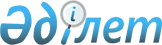 О внесении изменения в приказ Министра здравоохранения Республики Казахстан от 7 февраля 2017 года № 12 "Об утверждении Правил предоставления высокотехнологичных медицинских услуг"
					
			Утративший силу
			
			
		
					Приказ Министра здравоохранения Республики Казахстан от 11 июля 2017 года № 469. Зарегистрирован в Министерстве юстиции Республики Казахстан 4 августа 2017 года № 15441. Утратил силу приказом Министра здравоохранения Республики Казахстан от 8 декабря 2020 года № ҚР ДСМ-238/2020.
      Сноска. Утратил силу приказом Министра здравоохранения РК от 08.12.2020 № ҚР ДСМ-238/2020 (вводится в действие по истечении десяти календарных дней после дня его первого официального опубликования).
      В соответствии с пунктом 2 статьи 42 Кодекса Республики Казахстан от 18 сентября 2009 года "О здоровье народа и системе здравоохранения" ПРИКАЗЫВАЮ:
      1. Внести в приказ Министра здравоохранения Республики Казахстан от 7 февраля 2017 года № 12 "Об утверждении Правил предоставления высокотехнологичных медицинских услуг" (зарегистрирован в Реестре государственной регистрации нормативных правовых актов за № 14868, опубликован в Эталонном контрольном банке нормативных правовых актов Республики Казахстан 27 марта 2017 года) следующие изменения:
      Правила предоставления высокотехнологичных медицинских услуг, утвержденные указанным приказом, изложить в новой редакции согласно приложению к настоящему приказу.
      2. Департаменту организации медицинской помощи Министерства здравоохранения Республики Казахстан в установленном законодательством порядке обеспечить:
      1) государственную регистрацию настоящего приказа в Министерстве юстиции Республики Казахстан;
      2) в течение десяти календарных дней со дня государственной регистрации настоящего приказа его направление в периодические печатные издания, а также в Республиканское государственное предприятие на праве хозяйственного ведения "Республиканский центр правовой информации" Министерства юстиции Республики Казахстан для официального опубликования и включения в Эталонный контрольный банк нормативных правовых актов Республики Казахстан;
      3) размещение настоящего приказа на интернет-ресурсе Министерства здравоохранения Республики Казахстан;
      4) в течение десяти рабочих дней после государственной регистрации настоящего приказа в Министерстве юстиции Республики Казахстан предоставление в Департамент юридической службы Министерства здравоохранения Республики Казахстан сведений об исполнении мероприятий, предусмотренных подпунктами 1), 2) и 3) настоящего пункта.
      3. Контроль за исполнением настоящего приказа возложить на вице-министра здравоохранения Республики Казахстан Актаеву Л.М.
      4. Настоящий приказ вводится в действие по истечении десяти календарных дней после дня его первого официального опубликования. Правила предоставления высокотехнологичных медицинских услуг Глава 1. Общие положения
      1. Настоящие Правила определяют порядок предоставления высокотехнологичных медицинских услуг.
      2. Предоставление высокотехнологичных медицинских услуг осуществляется в соответствии с видами высокотехнологичных медицинских услуг, утвержденными приказом Министра здравоохранения и социального развития Республики Казахстан от 28 декабря 2016 года № 1112 "Об утверждении видов высокотехнологичных медицинских услуг" (зарегистрирован в Реестре государственной регистрации нормативных правовых актов за № 14630).
      3. В настоящих правилах используются следующие понятия:
      1) уполномоченный орган в области здравоохранения (далее - уполномоченный орган) - государственный орган, осуществляющий руководство в области охраны здоровья граждан, медицинской и фармацевтической науки, медицинского и фармацевтического образования, обращения лекарственных средств, изделий медицинского назначения и медицинской техники, контроля за качеством медицинских услуг;
      2) портал Бюро госпитализации (далее - Портал) - единая система электронной регистрации, учета, обработки и хранения направлений пациентов на госпитализацию в стационар в рамках гарантированного объема бесплатной медицинской помощи (далее – ГОБМП);
      3) высокотехнологичные медицинские услуги (далее – ВТМУ) – услуги, оказываемые профильными специалистами при заболеваниях, требующих использования инновационных, ресурсоемких и (или) уникальных методов диагностики и лечения;
       4) медицинская техника – аппараты, приборы и оборудование, применяемые отдельно, в комплексах или системах в медицинских целях для профилактики, диагностики, лечения заболеваний, реабилитации, научных исследований медицинского характера;
      5) республиканская организация здравоохранения – организации здравоохранения, находящиеся в ведении уполномоченного органа, организации здравоохранения автономной организации образования, клиники организаций медицинского образования;
      6) технология – сочетание квалификационных навыков, оборудования, инфраструктуры, инструментов и соответствующих технических знаний, необходимых для осуществления желаемых преобразований в материалах, информации или людях. Глава 2. Порядок предоставления высокотехнологичных медицинских услуг
      4. ВТМУ в форме стационарной и стационарозамещающей помощи предоставляется в организациях здравоохранения, как местного, так и республиканского уровней. ВТМУ в форме консультативно-диагностической помощи (далее – КДП) предоставляется на республиканском уровне.
      5. Определение потребности населения в ВТМУ в разрезе регионов и утверждение планируемых объемов ВТМУ по отдельным заболеваниям, осуществляется на основании решения, оформленного в виде протокола консультативно-совещательного органа при уполномоченном органе. 
      6. Для предоставления ВТМУ в условиях стационара в организациях здравоохранения местного уровня специалист первичной медико-санитарной помощи (далее – ПМСП) или профильный специалист организации здравоохранения, регистрирует направление в Портале бюро госпитализации и выдает его пациенту. В случае отсутствия возможности предоставления ВТМУ в организациях здравоохранения местного уровня, специалист ПМСП или профильный специалист организации здравоохранения направляет пакет документов пациента на рассмотрение комиссии ВТМУ местных органов государственного управления здравоохранением областей, города республиканского значения и столицы (далее – комиссия ВТМУ) для решения вопроса госпитализации в республиканскую организацию здравоохранения.
      7. При отсутствии положительного лечебного эффекта в лечении пациента, находящегося на стационарном лечении, в отношении которого были использованы все имеющиеся методы лечения в организациях здравоохранения местного уровня, предоставляющих ВТМУ, пациент направляется в республиканские организации здравоохранения, где применяются высокотехнологичные методы диагностики и лечения, при этом лечащий врач совместно с заведующим отделением либо с заместителем главного врача по лечебной работе направляет выписку из медицинской карты стационарного больного на рассмотрение в комиссию ВТМУ.
      8. На рассмотрение комиссии ВТМУ представляются следующие документы:
      1) копия документа, удостоверяющего личность пациента;
      2) направление на госпитализацию в стационар, в дневной стационар, по форме 001-3/у, утвержденной приказом исполняющего обязанности Министра здравоохранения Республики Казахстан от 23 ноября 2010 № 907 "Об утверждении форм первичной медицинской документации организаций здравоохранения", (зарегистрирован в Реестре государственной регистрации нормативно-правовых актов за № 6697);
      3) результаты необходимого минимального объема обследования пациента (общий анализ крови, общий анализ мочи (срок давности не более 14 дней), флюорография органов грудной клетки (срок давности не более 1 года), электрокардиограмма (срок давности не более 1 месяца) и наличие НВsАg (срок давности не более 3 месяцев));
      4) выписку из амбулаторной карты или истории болезни с указанием клинического диагноза, результатов исследований;
      5) результаты лабораторных и инструментальных исследований, подтверждающих клинический диагноз пациента.
      Комиссия ВТМУ рассматривает пакет документов пациента заочно.
      9. Комиссия ВТМУ рассматривает представленные документы и определяет обоснованность направления пациента в республиканские организации здравоохранения для предоставления ВТМУ.
      10. В течение двух рабочих дней с момента поступления документов пациента, комиссией ВТМУ принимается решение, оформляемое в виде протокола.
      11. Основанием для госпитализации граждан в республиканские организации здравоохранения для предоставления ВТМУ в форме стационарной и стационарозамещающей помощи и направления на ВТМУ в форме КДП является решение комиссии ВТМУ.
      12. При принятии положительного решения о предоставлении пациенту ВТМУ в республиканских организациях здравоохранения, специалист ПМСП регистрирует направление в Портале бюро госпитализации и передает пакет документов с распечатанным направлением в направившую организацию здравоохранения. Организация здравоохранения после получения направления на госпитализацию информирует пациента о дате госпитализации путем выдачи пациенту талона плановой госпитализации по форме, согласно приложению 2 к Правилам оказания стационарной помощи, утвержденным приказом Министра здравоохранения и социального развития Республики Казахстан от 29 сентября 2015 года № 761 (зарегистрирован в Реестре государственной регистрации нормативно-правовых актов за № 12204) (далее – Приказ № 761).
      После проведения ВТМУ в виде трансплантации органов и (или) тканей местные исполнительные органы реализуют мероприятия по обеспечению лекарственными средствами пациентов после пересадки органов и (или) тканей согласно утвержденному приказу исполняющего обязанности Министра здравоохранения Республики Казахстан от 4 ноября 2011 года № 786 "Об утверждении Перечня лекарственных средств и изделий медицинского назначения в рамках гарантированного объема бесплатной медицинской помощи, в том числе отдельных категорий граждан с определенными заболеваниями (состояниями) бесплатными или льготными лекарственными средствами и специализированными лечебными продуктами на амбулаторном уровне" (зарегистрированный в Реестре государственной регистрации нормативных правовых актов за № 7306) (далее – Перечень лекарственных средств).
      13. При принятии решения об отказе в предоставлении пациенту ВТМУ комиссия ВТМУ регистрирует отказ в Портале бюро госпитализации и возвращает пакет документов с приложением мотивированного отказа в направившую организацию здравоохранения.
      14. При наличии показания для предоставления ВТМУ в форме КДП на республиканском уровне специалист ПМСП или профильный специалист организации здравоохранения направляет пакет документов пациента на рассмотрение в комиссию ВТМУ.
      15. При принятии положительного решения о предоставлении пациенту ВТМУ в форме КДП в республиканской организации здравоохранения, комиссия ВТМУ регистрирует направление в информационной системе "Амбулаторно-поликлиническая помощь" (далее – ИС "АПП") путем заполнения соответствующих полей электронной формы направления и выдает распечатанное направление с автоматически сформированным кодом в направившую организацию здравоохранения. Организация здравоохранения после получения направления информирует пациента о дате направления.
      16. При принятии решения об отказе в предоставлении пациенту ВТМУ в форме КДП в республиканской организации здравоохранения комиссия ВТМУ регистрирует отказ в ИС "АПП", и возвращает пакет документов с приложением мотивированного отказа в направившую организацию здравоохранения.
      17. По окончании госпитализации, медицинская организация, предоставившая ВТМУ, направляет в организации здравоохранения оказывающие ПМСП выписной эпикриз пациента с рекомендациями дальнейшего ведения, в том числе с планом совместного мониторинга эффективности.
      18. В течение года медицинская организация, выполняющая ВТМУ, проводит мониторинг состояния пациента (показатели улучшения) совместно с врачом ПМСП. В конце года все медицинские организации, предоставляющие ВТМУ, публикуют отчет на сайте организации по количеству и конечным результатам (выживаемость после проведения ВТМУ и в течение года, смертность, достижение конечных результатов в зависимости от профиля услуг).
      19. Республиканская организация здравоохранения в пределах 15 % от планируемого объема ВТМУ в форме стационарной, стационарозамещающей помощи и в форме КДП на республиканском уровне при наличии медицинских показаний предоставляет ВТМУ согласно подпункту 2) пункта 35 Приказа № 761.
      20. ВТМУ осуществляется организациями здравоохранения на основании заключения о соответствии организации здравоохранения к предоставлению ВТМУ, выданного территориальным Департаментом Комитета охраны общественного здоровья уполномоченного органа (далее – ТД КООЗ), по форме согласно приложению 1 к настоящим Правилам (далее – Заключение).
      21. Для получения Заключения КООЗ организация здравоохранения, претендующее на предоставление ВТМУ в следующем году, не позднее 15 октября текущего года, направляет заявку на соответствие организации здравоохранения к предоставлению ВТМУ (далее – заявка) по форме согласно приложению 2 к настоящим Правилам в ТД КООЗ и регистрирует заявку в информационной системе "Система управления ресурсами" (далее – ИС "СУР").
      Организации здравоохранения, впервые заявляющие на определенный вид ВТМУ, предоставляют информацию в соответствии с Описанием организации здравоохранения, предоставляющих ВТМУ, согласно приложению 3 к настоящим Правилам.
      22. Организации здравоохранения после подачи заявки ответственным специалистом ТД КООЗ выдается:
      расписка о приеме документов по форме согласно приложению 4 к настоящим Правилам;
      расписка об отказе в приеме документов по форме согласно приложению 5 к настоящим Правилам в случаях:
      1) оформления заявки и документов, прилагаемых к ней, ненадлежащим образом;
      2) приложения к заявке неполного пакета документов по перечню, предусмотренному пунктом 19 настоящих Правил.
      23. ТД КООЗ в течение 30 календарных дней с момента регистрации заявки проводит мероприятия по оценке соответствия кадров и оснащения организации здравоохранения, претендующей на предоставление ВТМУ сведениям, указанным в Описании организации здравоохранения ВТМУ на основании представленной документации и выдает организации здравоохранения заключение КООЗ, со сроком действия на один год и регистрирует заключение в ИС "СУР".
      24. Организация здравоохранения направляет положительное заключение КООЗ в территориальный Департамент Комитета оплаты медицинских услуг уполномоченного органа (далее – ТД КОМУ)*.
      25. ТД КОМУ направляет список организаций здравоохранения, предоставляющих ВТМУ в Комитет оплаты медицинских услуг уполномоченного органа (далее – КОМУ) для формирования перечня организаций здравоохранения, допущенных к предоставлению ВТМУ до проведения процедуры выбора поставщика**.
      26. Местный орган государственного управления здравоохранения области, города республиканского значения и столицы до 15 ноября текущего года направляет заявку на предоставление ВТМУ в разрезе организаций здравоохранения, допущенных к предоставлению ВТМУ, в Департамент организации медицинской помощи уполномоченного органа (далее – ДОМП) по форме согласно приложению 6 к настоящим Правилам.
      27. ДОМП совместно с КОМУ формируют объем специализированной медицинской помощи с применением ВТМУ в рамках ГОБМП по видам ВТМУ не позднее 10 декабря текущего года***.
      28. Размещение объема специализированной медицинской помощи с применением ВТМУ в рамках ГОБМП осуществляется в соответствии с подпунктом 122-3) пункта 1 статьи 7 Кодекса Республики Казахстан от 18 сентября 2009 года "О здоровье народа и системе здравоохранения".
      29. Медицинская организация в обязательном порядке уведомляет в письменном виде ТД КООЗ об увольнении специалиста, допущенного к оказанию ВТМУ, и актуализирует сведения в ИС "СУР".
      * Примечание. С 1 января 2018 года положительное заключение КООЗ направляется организацией здравоохранения в филиалы Некоммерческого акционерного общества "Фонд социального медицинского страхования".
      ** Примечание. С 1 января 2018 года филиалы Некомерческого акционерного общества "Фонд социального медицинского страхования" в областях, городах Астана и Алматы, направляют список организаций здравоохранения, предоставляющих ВТМУ в Некоммерческое акционерное общество "Фонд социального медицинского страхования".
      *** Примечание. С 1 января 2018 года объем специализированной медицинской помощи с применением ВТМУ формируется ДОМП совместно с Некоммерческим акционерным обществом "Фонд социального медицинского страхования".
                                           Заключение
                   о соответствии организации здравоохранения
             к предоставлению высокотехнологичных медицинских услуг 
      1. Организация здравоохранения ___________________________________________________
                                     (полное юридическое наименование)
      2. Название внедряемого вида ______________________________________________________
      Примечание: заполняется территориальным Департаментом Комитета охраны общественного здоровья 
                         Заявка на соответствие организации здравоохранения
       к предоставлению высокотехнологичных медицинских услуг (далее – ВТМУ)
                         на ____________ год
                   Организация здравоохранения _________________________________
                                           (полное юридическое наименование)
                               Просит допустить к предоставлению ВТМУ:
      Примечание: Заполняется организацией здравоохранения
                               Описание организаций здравоохранения,
             предоставляющих высокотехнологичные медицинские услуги
      1. Уникальные виды
      2. Основные виды
      * дополнительные описания к медицинским организациям, оказывающие услуги искусственного оплодотворения в рамках гарантированного объема бесплатной медицинской помощи:
      1. продолжительность работы медицинской организации в области искусственного оплодотворения не менее трех лет;
      2. количество лечебных циклов искусственного оплодотворения не менее 200 циклов в год;
      3. частота наступления беременности на перенос эмбрионов – не менее 30 %;
      4. частота рождения детей на число переносов - не менее 22 %.
      ** проведение до - и послекохлеарной реабилитации. 
                               Расписка о приеме документов
      _________________________________                  № ___"___ "_____________ 20__ года
(местонахождение)
      ________________________________________________________________________________
(фамилия, имя, отчество (при его наличии) ответственного лица за прием документов,
наименование организации, принимающей заявку и прилагаемые к ней документы и адрес)
      Получил(-а) заявку на допуск к предоставлению ВТМУ с прилагаемыми документами
на ____ страницах в прошитом, пронумерованном виде от
_______________________________________________________________________________,
(указать наименование организации здравоохранения и фамилия, имя, отчество (при его
наличии) его представителя) которая зарегистрирована за №____ в журнале регистрации
заявок)
             Настоящая расписка составлена в двух экземплярах, по одному для каждой стороны.
             Ответственное лицо за прием документов:
________________________________________________________________________________
                   (фамилия, имя, отчество (при его наличии), подпись)
             Расписку получил:
             Представитель организации
       здравоохранения:______________________/__________________________________
                   фамилия, имя, отчество (при его наличии), подпись
                               Расписка об отказе в приеме документов
      __________________________                        № ___ "___ "_________ 20__ года
(местонахождение)
      ________________________________________________________________________________
                   (фамилия, имя, отчество (при его наличии)
      ________________________________________________________________________________
ответственного лица за прием документов, наименование организации, принимающей заявку
и прилагаемые к ней документы и адрес) отказывает в приеме заявки на допуск к
предоставлению ВТМУ и документы, прилагаемые к ней, в ввиду:
             1) ненадлежащего Вами оформления прилагаемого пакета документов согласно
перечню, предусмотренному Правилами предоставления высокотехнологичных
медицинских услуг;
             2) представления Вами неполного пакета документов согласно перечню,
предусмотренному Правилами предоставления высокотехнологичных медицинских услуг.
             Наименование отсутствующих документов: ____________________________________
                                                 (перечислить перечень документов)
             Настоящая расписка составлена в двух экземплярах, по одному для каждой стороны. 
             Ответственное лицо за прием документов:
________________________________________________________________________________
                   (фамилия, имя, отчество (при его наличии), подпись)
             Расписку получил:
             Представитель организации здравоохранения:
       __________________________________________________________________________
                   фамилия, имя, отчество (при его наличии), подпись
                         Заявка на предоставление ВТМУ на ________ год
      Регион ________________
      Примечание: заполняется графа организации здравоохранения области с указанием объема
					© 2012. РГП на ПХВ «Институт законодательства и правовой информации Республики Казахстан» Министерства юстиции Республики Казахстан
				
      Министр здравоохранения
Республики Казахстан 

 Е. Биртанов
Приложение
к приказу Министра здравоохранения 
Республики Казахстан
от 11 июля 2017 года № 469Утверждены
приказом Министра здравоохранения
Республики Казахстан 
от 7 февраля 2017 года № 12 Приложение 1
к приказу Министра здравоохранения 
Республики Казахстан
от 11 июля 2017 года
Приложение 1
к Правилам предоставления
 высокотехнологичных
медицинских услугформа
Кадры
Соответствие/ несоответствие
Сведения об оснащенности медицинской техникой
Соответствие/ несоответствие
ЗаключениеПриложение 2
к приказу Министра здравоохранения 
Республики Казахстан
от 11 июля 2017 годаПриложение 2
к Правилам предоставления
 высокотехнологичных
медицинских услугформа
№
Код
Вид ВТМУ
Сведения о кадрах
Сведения об оснащенности медицинской техникой
ОбъемПриложение 3
к приказу Министра здравоохранения 
Республики Казахстан
от 11 июля 2017 годаПриложение 3
к Правилам предоставления
высокотехнологичных
медицинских услуг
№ п/п
Код
Название видов
Кадры
Кадры
Кадры
Оснащение
Кардиохирургия

1.
37.66
Введение имплантируемой вспомогательной сердечной системы 
Наличие в штате специалиста, имеющего сертификат по специальности "Кардиохирургия (взрослая, детская)", стаж работы по специальности не менее 5 лет, опыт самостоятельных операций на открытом сердце не менее 200 в год, повышение квалификации по заявленной специальности в объеме не менее 108 часов за последние 5 лет.
Наличие в штате специалиста, имеющего сертификат по специальности "Кардиохирургия (взрослая, детская)", стаж работы по специальности не менее 5 лет, опыт самостоятельных операций на открытом сердце не менее 200 в год, повышение квалификации по заявленной специальности в объеме не менее 108 часов за последние 5 лет.
Наличие в штате специалиста, имеющего сертификат по специальности "Кардиохирургия (взрослая, детская)", стаж работы по специальности не менее 5 лет, опыт самостоятельных операций на открытом сердце не менее 200 в год, повышение квалификации по заявленной специальности в объеме не менее 108 часов за последние 5 лет.
Согласно приложению 3 к Положению об организациях здравоохранения, оказывающих кардиологическую, интервенционную кардиологическую и кардиохирургическую помощь населению Республики Казахстан утвержденному исполняющим обязанности Министра здравоохранения Республики Казахстан от 22 сентября 2011 года № 647 "Об утверждении Положения об организациях здравоохранения, оказывающих кардиологическую, интервенционную кардиологическую и кардиохирургическую помощь населению Республики Казахстан (зарегистрирован в Реестре государственной регистрации нормативных правовых актов за 
Нейрохирургия

2.
02.93
Имплантация или замена электрода (электродов) интракраниального нейростимулятора
Наличие в штате специалиста, имеющего сертификат по специальности "Нейрохирургия" (взрослая, детская), стаж работы по специальности не менее 5 лет, повышение квалификации по заявленной специальности в объеме не менее 108 часов за последние 5 лет.
Стереотаксическая навигационная рамочная система, наличие нейростимуляторов и электродов
Стереотаксическая навигационная рамочная система, наличие нейростимуляторов и электродов
Стереотаксическая навигационная рамочная система, наличие нейростимуляторов и электродов
3.
03.93
Имплантация или замена электрода (электродов) 

спинального нейростимулятора
Наличие в штате специалиста, имеющего сертификат 

по специальности "Нейрохирургия" (взрослая, детская), стаж работы по специальности не менее 5 лет, повышение квалификации по заявленной специальности в объеме не менее 108 часов за последние 5 лет.
Наличие нейростимуляторов и электродов
Наличие нейростимуляторов и электродов
Наличие нейростимуляторов и электродов
Трансплантология

4.
33.5
Трансплантация легких 
Наличие в штате специалиста, имеющего сертификат по специальности 

"Кардиохирургия" или "Трансплантология", стаж работы по специальности не менее 5 лет, опыт самостоятельных операций на открытом сердце не менее 200 в год, повышение квалификации по заявленной специальности в объеме не менее 108 часов за последние 5 лет.
Наличие в штате специалиста, имеющего сертификат по специальности 

"Кардиохирургия" или "Трансплантология", стаж работы по специальности не менее 5 лет, опыт самостоятельных операций на открытом сердце не менее 200 в год, повышение квалификации по заявленной специальности в объеме не менее 108 часов за последние 5 лет.
Аппарат для гемодиализа и гемодиафильтрации,

аппарат для внутриаортальной баллонной контрпульсации,

центрифужный насос крови,

аппарат для перевозки донорского сердца, 

аппарат для экстракорпоральной мембранной оксигенации.
Аппарат для гемодиализа и гемодиафильтрации,

аппарат для внутриаортальной баллонной контрпульсации,

центрифужный насос крови,

аппарат для перевозки донорского сердца, 

аппарат для экстракорпоральной мембранной оксигенации.
5.
33.6
Комбинированная трансплантация комплекса "сердце – легкое"
Наличие в штате специалиста, имеющего сертификат по специальности 

"Кардиохирургия" или "Трансплантология", стаж работы по специальности не менее 5 лет, опыт самостоятельных операций на открытом сердце не менее 200 в год, повышение квалификации по заявленной специальности в объеме не менее 108 часов за последние 5 лет.
Наличие в штате специалиста, имеющего сертификат по специальности 

"Кардиохирургия" или "Трансплантология", стаж работы по специальности не менее 5 лет, опыт самостоятельных операций на открытом сердце не менее 200 в год, повышение квалификации по заявленной специальности в объеме не менее 108 часов за последние 5 лет.
Аппарат для гемодиализа и гемодиафильтрации,

аппарат для внутриаортальной баллонной контрпульсации,

центрифужный насос крови,

аппарат для перевозки донорского сердца, 

аппарат для экстракорпоральной мембранной оксигенации.
Аппарат для гемодиализа и гемодиафильтрации,

аппарат для внутриаортальной баллонной контрпульсации,

центрифужный насос крови,

аппарат для перевозки донорского сердца, 

аппарат для экстракорпоральной мембранной оксигенации.
6.
37.51
Трансплантация сердца
Наличие в штате специалиста, имеющего сертификат по специальности 

"Кардиохирургия" или "Транспанталогия", стаж работы по специальности не менее 5 лет, опыт самостоятельных операций на открытом сердце не менее 200 в год, повышение квалификации по заявленной специальности в объеме не менее 108 часов за последние 5 лет.
Наличие в штате специалиста, имеющего сертификат по специальности 

"Кардиохирургия" или "Транспанталогия", стаж работы по специальности не менее 5 лет, опыт самостоятельных операций на открытом сердце не менее 200 в год, повышение квалификации по заявленной специальности в объеме не менее 108 часов за последние 5 лет.
Аппарат для гемодиализа и гемодиафильтрации,

аппарат для внутриаортальной баллонной контрпульсации,

центрифужный насос крови,

аппарат для перевозки донорского сердца
Аппарат для гемодиализа и гемодиафильтрации,

аппарат для внутриаортальной баллонной контрпульсации,

центрифужный насос крови,

аппарат для перевозки донорского сердца
7.
50.52
Трансплантация печени от кадавра
Наличие в штате специалиста, имеющего сертификат по специальности "Общая хирургия" и "Трансплантология", стаж работы по специальности "Общая хирургия" не менее 10 лет, повышение квалификации по "Трансплантации органов" в объеме не менее 108 часов за последние 5 лет. 
Наличие в штате специалиста, имеющего сертификат по специальности "Общая хирургия" и "Трансплантология", стаж работы по специальности "Общая хирургия" не менее 10 лет, повышение квалификации по "Трансплантации органов" в объеме не менее 108 часов за последние 5 лет. 
Аппарат для гемодиализа и гемодиафильтрации - не менее 2,

аппарат ультразвуковой с доплером –- не менее 2,

компьютерный томограф – 1,

ангиограф -1, коагулятор операционный - не менее 2, 

отсос аспирационный -2, Дозатор лекарственных средств -4, электрокардиограф -1, 

аппарат искусственной вентиляции легких -2, Бинокулярные лупы -2, 

набор инструментов микрохирургический – 2, 

набор инструментов сосудистый -2, рентгенологический аппарат С-дуга -1, гармонический ультразвуковой скальпель -2, 

стойка эндовидеохирургическая лапароскопическая -1, 

набор хирургического инструментария (ранорасширитель) – 2, 

монитор для наблюдения за пациентом -2, 

весы для определения массы тела пациента – 1, контейнер для транспортировки донорского органа – 1, 

аппарат для реинфузии крови -1, анализатор кислотно-щелочного состояния – 1, аспиратор ультразвуковой хирургический - 1
Аппарат для гемодиализа и гемодиафильтрации - не менее 2,

аппарат ультразвуковой с доплером –- не менее 2,

компьютерный томограф – 1,

ангиограф -1, коагулятор операционный - не менее 2, 

отсос аспирационный -2, Дозатор лекарственных средств -4, электрокардиограф -1, 

аппарат искусственной вентиляции легких -2, Бинокулярные лупы -2, 

набор инструментов микрохирургический – 2, 

набор инструментов сосудистый -2, рентгенологический аппарат С-дуга -1, гармонический ультразвуковой скальпель -2, 

стойка эндовидеохирургическая лапароскопическая -1, 

набор хирургического инструментария (ранорасширитель) – 2, 

монитор для наблюдения за пациентом -2, 

весы для определения массы тела пациента – 1, контейнер для транспортировки донорского органа – 1, 

аппарат для реинфузии крови -1, анализатор кислотно-щелочного состояния – 1, аспиратор ультразвуковой хирургический - 1
8.
52.80
Трансплантация поджелудочной железы, неуточненная
Наличие в штате специалиста, имеющего сертификат по специальности "Общая хирургия" и "Трансплантология", стаж работы по специальности "Общая хирургия" не менее 10 лет, повышение квалификации по "Трансплантации органов" в объеме не менее 108 часов за последние 5 лет.
Наличие в штате специалиста, имеющего сертификат по специальности "Общая хирургия" и "Трансплантология", стаж работы по специальности "Общая хирургия" не менее 10 лет, повышение квалификации по "Трансплантации органов" в объеме не менее 108 часов за последние 5 лет.
Аппарат для гемодиализа и гемодиафильтрации - не менее 2,

аппарат ультразвуковой с доплером –- не менее 2,

компьютерный томограф – 1,

ангиограф -1, коагулятор операционный - не менее 2, 

отсос аспирационный -2, Дозатор лекарственных средств -4, электрокардиограф -1, 

аппарат искусственной вентиляции легких -2, бинокулярные лупы -2, 

набор инструментов микрохирургический – 2, 

набор инструментов сосудистый -2, рентгенологический аппарат С-дуга -1, гармонический ультразвуковой скальпель -1, 

стойка эндовидеохирургическая лапароскопическая -1, 

набор хирургического инструментария (ранорасширитель) – 2, 

монитор для наблюдения за пациентом -2, 

весы для определения массы тела пациента – 1, контейнер для транспортировки донорского органа – 1, 

аппарат для реинфузии крови -1, анализатор кислотно-щелочного состояния – 1, аспиратор ультразвуковой хирургический - 1
Аппарат для гемодиализа и гемодиафильтрации - не менее 2,

аппарат ультразвуковой с доплером –- не менее 2,

компьютерный томограф – 1,

ангиограф -1, коагулятор операционный - не менее 2, 

отсос аспирационный -2, Дозатор лекарственных средств -4, электрокардиограф -1, 

аппарат искусственной вентиляции легких -2, бинокулярные лупы -2, 

набор инструментов микрохирургический – 2, 

набор инструментов сосудистый -2, рентгенологический аппарат С-дуга -1, гармонический ультразвуковой скальпель -1, 

стойка эндовидеохирургическая лапароскопическая -1, 

набор хирургического инструментария (ранорасширитель) – 2, 

монитор для наблюдения за пациентом -2, 

весы для определения массы тела пациента – 1, контейнер для транспортировки донорского органа – 1, 

аппарат для реинфузии крови -1, анализатор кислотно-щелочного состояния – 1, аспиратор ультразвуковой хирургический - 1
9.
55.62
Трансплантация почки от кадавра
Наличие в штате специалиста, имеющего сертификат по специальности "Трансплантология", стаж работы по специальности "Трансплантология" не менее 5 лет, повышение квалификации по "Трансплантации органов" в объеме не менее 108 часов за последние 5 лет.
Наличие в штате специалиста, имеющего сертификат по специальности "Трансплантология", стаж работы по специальности "Трансплантология" не менее 5 лет, повышение квалификации по "Трансплантации органов" в объеме не менее 108 часов за последние 5 лет.
Аппарат для гемодиализа и гемодиафильтрации - не менее 2,

аппарат ультразвуковой с доплером –- не менее 2,

компьютерный томограф – 1,

ангиограф -1, коагулятор операционный - не менее 2, 

отсос аспирационный -2, дозатор лекарственных средств -4, электрокардиограф -1, 

аппарат искусственной вентиляции легких -2, бинокулярные лупы -2, 

набор инструментов микрохирургический – 2, 

набор инструментов сосудистый -2, гармонический ультразвуковой скальпель -1, 

стойка эндовидеохирургическая лапароскопическая -1, 

набор хирургического инструментария (ранорасширитель) – 2, 

монитор для наблюдения за пациентом -2, 

весы для определения массы тела пациента – 1, контейнер для транспортировки донорского органа – 1, 

аппарат для реинфузии крови

анализатор кислотно-щелочного состояния – 1,
Аппарат для гемодиализа и гемодиафильтрации - не менее 2,

аппарат ультразвуковой с доплером –- не менее 2,

компьютерный томограф – 1,

ангиограф -1, коагулятор операционный - не менее 2, 

отсос аспирационный -2, дозатор лекарственных средств -4, электрокардиограф -1, 

аппарат искусственной вентиляции легких -2, бинокулярные лупы -2, 

набор инструментов микрохирургический – 2, 

набор инструментов сосудистый -2, гармонический ультразвуковой скальпель -1, 

стойка эндовидеохирургическая лапароскопическая -1, 

набор хирургического инструментария (ранорасширитель) – 2, 

монитор для наблюдения за пациентом -2, 

весы для определения массы тела пациента – 1, контейнер для транспортировки донорского органа – 1, 

аппарат для реинфузии крови

анализатор кислотно-щелочного состояния – 1,
10.
99.791
Заготовка стволовых гематопоэтических клеток крови
Наличие в штате специалиста, имеющего сертификат по специальности "Гематология (взрослая)" и/или

"Онкология и гематология детская", стаж работы по специальности не менее 3 лет,

свидетельство о повышении квалификации 

по вопросам трансплантации костного мозга не менее 108 часов за последние 5 лет.

 
Наличие в штате специалиста, имеющего сертификат по специальности "Гематология (взрослая)" и/или

"Онкология и гематология детская", стаж работы по специальности не менее 3 лет,

свидетельство о повышении квалификации 

по вопросам трансплантации костного мозга не менее 108 часов за последние 5 лет.

 
Наличие одно – двух местных палат оборудованной гепа–фильтрами или иными устройствами нагнетации ламинарного потока воздуха,

оснащенных аппаратом искусственной вентиляции легких (далее – ИВЛ) мониторами пациента.

Лаборатория по заготовке стволовых клеток должна быть оснащена оборудованием для забора клеток (сепаратор клеток), проточным цитофлуориметром, оборудованием для криохранилища (возможно по договору на оказание услуг)

В организации необходима лицензия по специальности "анестезиология реаниматология" или договор на услуги организации, имеющей данную лицензию и предоставляющие услуги на территории медицинской организации, претендующей на ВТМУ
Наличие одно – двух местных палат оборудованной гепа–фильтрами или иными устройствами нагнетации ламинарного потока воздуха,

оснащенных аппаратом искусственной вентиляции легких (далее – ИВЛ) мониторами пациента.

Лаборатория по заготовке стволовых клеток должна быть оснащена оборудованием для забора клеток (сепаратор клеток), проточным цитофлуориметром, оборудованием для криохранилища (возможно по договору на оказание услуг)

В организации необходима лицензия по специальности "анестезиология реаниматология" или договор на услуги организации, имеющей данную лицензию и предоставляющие услуги на территории медицинской организации, претендующей на ВТМУ
11.
41.06
Трансплантация пуповинных гемопоэтических стволовых клеток
Наличие в штате специалиста, имеющего сертификат по специальности "Гематология (взрослая)" и/или

"Онкология и гематология (детская)" и/или "Общая хирургия" (трансплантология), стаж работы по специальности не менее 5 лет,

свидетельство о повышении квалификации 

по вопросам трансплантации гемопоэтических стволовых клеток не менее 108 часов за последние 5 лет.
Наличие в штате специалиста, имеющего сертификат по специальности "Гематология (взрослая)" и/или

"Онкология и гематология (детская)" и/или "Общая хирургия" (трансплантология), стаж работы по специальности не менее 5 лет,

свидетельство о повышении квалификации 

по вопросам трансплантации гемопоэтических стволовых клеток не менее 108 часов за последние 5 лет.
Палаты должны быть оборудованы гепа–фильтрами или иными устройствами нагнетации ламинарного потока воздуха; палаты должны быть одноместные 

 с круглосуточным постом. 

Лаборатория должна позволять выполнять цитологические, цитогенетические, иммунофенотипические, иммуногистиохимические, молекулярно–генетические, гемостазиологические, микробиологические исследования, HLA типирование (возможно на договорной основе). Лаборатория по заготовке и биотехнологии стволовых клеток должна быть оснащена оборудованием для забора биоматериала (сепаратор клеток и/или механический способ биотехнологии клеток), проточным цитофлуориметром, оборудованием для криохранилища и ламинарными шкафами (возможно на договорной основе).
Палаты должны быть оборудованы гепа–фильтрами или иными устройствами нагнетации ламинарного потока воздуха; палаты должны быть одноместные 

 с круглосуточным постом. 

Лаборатория должна позволять выполнять цитологические, цитогенетические, иммунофенотипические, иммуногистиохимические, молекулярно–генетические, гемостазиологические, микробиологические исследования, HLA типирование (возможно на договорной основе). Лаборатория по заготовке и биотехнологии стволовых клеток должна быть оснащена оборудованием для забора биоматериала (сепаратор клеток и/или механический способ биотехнологии клеток), проточным цитофлуориметром, оборудованием для криохранилища и ламинарными шкафами (возможно на договорной основе).
12.
41.10
Трансплантация фетальных стволовых клеток
Наличие в штате специалиста, имеющего сертификат по специальности "Гематология (взрослая)" и/или

"Онкология и гематология (детская)" и/или "Общая хирургия" (трансплантология), стаж работы по специальности не менее 5 лет,

свидетельство о повышении квалификации 

по вопросам клеточной терапии и/или клеточной трансплантации и/или клеточной технологии 

не менее 108 часов за последние 5 лет.

Наличие в штате специалиста, имеющего сертификат по специальности "Общая хирургия" (трансплантология), стаж работы по специальности не менее 5 лет, свидетельство о повышении квалификации по вопросам клеточной терапии и/или клеточной трансплантации и/или клеточной технологии не менее 108 часов за последние 5 лет.
Наличие в штате специалиста, имеющего сертификат по специальности "Гематология (взрослая)" и/или

"Онкология и гематология (детская)" и/или "Общая хирургия" (трансплантология), стаж работы по специальности не менее 5 лет,

свидетельство о повышении квалификации 

по вопросам клеточной терапии и/или клеточной трансплантации и/или клеточной технологии 

не менее 108 часов за последние 5 лет.

Наличие в штате специалиста, имеющего сертификат по специальности "Общая хирургия" (трансплантология), стаж работы по специальности не менее 5 лет, свидетельство о повышении квалификации по вопросам клеточной терапии и/или клеточной трансплантации и/или клеточной технологии не менее 108 часов за последние 5 лет.
Палаты должны быть оборудованы гепа–фильтрами или иными устройствами нагнетации ламинарного потока воздуха; палаты должны быть одноместные с круглосуточным постом. 

Лаборатория должна позволять выполнять цитологические, цитогенетические, иммунофенотипические, иммуногистиохимические, молекулярно–генетические, гемостазиологические, микробиологические исследования, HLA типирование (возможно на договорной основе). Лаборатория по заготовке и биотехнологии стволовых клеток должна быть оснащена оборудованием для забора биоматериала (сепаратор клеток и/или мехинический способ биотехнологии клеток), проточным цитофлуориметром, оборудованием для криохранилища и ламинарными шкафами (возможно на договорной основе).
Палаты должны быть оборудованы гепа–фильтрами или иными устройствами нагнетации ламинарного потока воздуха; палаты должны быть одноместные с круглосуточным постом. 

Лаборатория должна позволять выполнять цитологические, цитогенетические, иммунофенотипические, иммуногистиохимические, молекулярно–генетические, гемостазиологические, микробиологические исследования, HLA типирование (возможно на договорной основе). Лаборатория по заготовке и биотехнологии стволовых клеток должна быть оснащена оборудованием для забора биоматериала (сепаратор клеток и/или мехинический способ биотехнологии клеток), проточным цитофлуориметром, оборудованием для криохранилища и ламинарными шкафами (возможно на договорной основе).
13.
00.93
Забор органа и/или ткани от кадавра для трансплантации
Наличие в штате специалиста, имеющего сертификат по специальности "Общая хирургия" или "Трансплантология", стаж работы по специальности "Общая хирургия" или "трансплантология не менее 5 лет, повышение квалификации по "Трансплантации органов" в объеме не менее 108 часов за последние 5 лет. 

 
Наличие в штате специалиста, имеющего сертификат по специальности "Общая хирургия" или "Трансплантология", стаж работы по специальности "Общая хирургия" или "трансплантология не менее 5 лет, повышение квалификации по "Трансплантации органов" в объеме не менее 108 часов за последние 5 лет. 

 
Аппарат для гемодиализа и гемодиафильтрации - не менее 2,

аппарат ультразвуковой с доплером –- не менее 2,

компьютерный томограф – 1,

ангиограф -1, коагулятор операционный - не менее 2, 

отсос аспирационный -2, дозатор лекарственных средств -4, электрокардиограф -1, 

аппарат искусственной вентиляции легких -2, бинокулярные лупы -2, 

набор инструментов микрохирургический – 2, 

набор инструментов сосудистый -2, рентгенологический аппарат С-дуга -1, гармонический ультразвуковой скальпель -2, 

стойка эндовидеохирургическая лапароскопическая -1, 

набор хирургического инструментария (ранорасширитель) – 2, 

монитор для наблюдения за пациентом -2, 

весы для определения массы тела пациента – 1, контейнер для транспортировки донорского органа – 1, 

аппарат для реинфузии крови -1, анализатор кислотно-щелочного состояния – 1, аспиратор ультразвуковой хирургический - 1
Аппарат для гемодиализа и гемодиафильтрации - не менее 2,

аппарат ультразвуковой с доплером –- не менее 2,

компьютерный томограф – 1,

ангиограф -1, коагулятор операционный - не менее 2, 

отсос аспирационный -2, дозатор лекарственных средств -4, электрокардиограф -1, 

аппарат искусственной вентиляции легких -2, бинокулярные лупы -2, 

набор инструментов микрохирургический – 2, 

набор инструментов сосудистый -2, рентгенологический аппарат С-дуга -1, гармонический ультразвуковой скальпель -2, 

стойка эндовидеохирургическая лапароскопическая -1, 

набор хирургического инструментария (ранорасширитель) – 2, 

монитор для наблюдения за пациентом -2, 

весы для определения массы тела пациента – 1, контейнер для транспортировки донорского органа – 1, 

аппарат для реинфузии крови -1, анализатор кислотно-щелочного состояния – 1, аспиратор ультразвуковой хирургический - 1
№ п/п
Код
Название видов
Кадры
Оснащения
Кардиохирургия
Кардиохирургия
Кардиохирургия
Кардиохирургия
Кардиохирургия
1.
35.10
Открытая вальвулопластика неуточненного сердечного клапана без замены
Наличие в штате специалиста, имеющего сертификат по специальности "Кардиохирургия (взрослая, детская)", стаж работы по специальности не менее 5 лет, опыт самостоятельных операций на открытом сердце не менее 50 в год, повышение квалификации по заявленной специальности в объеме не менее 108 часов за последние 5 лет.
Система для аутотрансфузии, система для проведения интрааортальной баллонной контрпульсации, в комплекте с принадлежностями, аппарат искусственного кровообращения, система интраоперационной ультразвуковой оценки качества шунтов c принадлежностями, видеокомплекс для эндоскопической хирургии, система для хирургической абляции, модульный перфузионный контур в комплекте, система для поддержки функции сердца и легких, система вспомогательного кровообращения с насосом центрифужного типа на магнитной подвеске 
2.
35.11
Открытая вальвулопластика аортального клапана без замены
Наличие в штате специалиста, имеющего сертификат по специальности "Кардиохирургия (взрослая, детская)", стаж работы по специальности не менее 5 лет, опыт самостоятельных операций на открытом сердце не менее 50 в год, повышение квалификации по заявленной специальности в объеме не менее 108 часов за последние 5 лет.
Система для аутотрансфузии, Система для проведения интрааортальной баллонной контрпульсации, в комплекте с принадлежностями, аппарат искусственного кровообращения, система интраоперационной ультразвуковой оценки качества шунтов c принадлежностями, видеокомплекс для эндоскопической хирургии, система для хирургической абляции,

модульный перфузионный контур в комплекте, система для поддержки функции сердца и легких, система вспомогательного кровообращения с насосом центрифужного типа на магнитной подвеске 
3.
35.12
Открытая вальвулопластика митрального клапана без замены
Наличие в штате специалиста, имеющего сертификат по специальности "Кардиохирургия (взрослая, детская)", стаж работы по специальности не менее 5 лет, опыт самостоятельных операций на открытом сердце не менее 50 в год, повышение квалификации по заявленной специальности в объеме не менее 108 часов за последние 5 лет.
Система для аутотрансфузии, система для проведения интрааортальной баллонной контрпульсации, в комплекте с принадлежностями, аппарат искусственного кровообращения, система интраоперационной ультразвуковой оценки качества шунтов c принадлежностями, видеокомплекс для эндоскопической хирургии, система для хирургической абляции, модульный перфузионный контур в комплекте, система для поддержки функции сердца и легких, система вспомогательного кровообращения с насосом центрифужного типа на магнитной подвеске 
4.
35.13
Открытая вальвулопластика клапана легочного ствола без замены
Наличие в штате специалиста, имеющего сертификат по специальности "Кардиохирургия (взрослая, детская)", стаж работы по специальности не менее 5 лет, опыт самостоятельных операций на открытом сердце не менее 50 в год, повышение квалификации по заявленной специальности в объеме не менее 108 часов за последние 5 лет.
Система для аутотрансфузии, система для проведения интрааортальной баллонной контрпульсации, в комплекте с принадлежностями, аппарат искусственного кровообращения, система интраоперационной ультразвуковой оценки качества шунтов c принадлежностями, видеокомплекс для эндоскопической хирургии, система для хирургической абляции, модульный перфузионный контур в комплекте, система для поддержки функции сердца и легких,  система вспомогательного кровообращения с насосом центрифужного типа на магнитной подвеске 
5.
35.14
Открытая вальвулопластика трехстворчатого клапана без замены
Наличие в штате специалиста, имеющего сертификат по специальности "Кардиохирургия (взрослая, детская)", стаж работы по специальности не менее 5 лет, опыт самостоятельных операций на открытом сердце не менее 50 в год, повышение квалификации по заявленной специальности в объеме не менее 108 часов за последние 5 лет.
Система для аутотрансфузии, система для проведения интрааортальной баллонной контрпульсации, в комплекте с принадлежностями, аппарат искусственного кровообращения, система интраоперационной ультразвуковой оценки качества шунтов c принадлежностями, видеокомплекс для эндоскопической хирургии, система для хирургической абляции, модульный перфузионный контур в комплекте, система для поддержки функции сердца и легких,  система вспомогательного кровообращения с насосом центрифужного типа на магнитной подвеске 
6.
35.21
Открытая и другая замена аортального клапана тканевым трансплантатом
Наличие в штате специалиста, имеющего сертификат по специальности "Кардиохирургия (взрослая, детская)", стаж работы по специальности не менее 5 лет, опыт самостоятельных операций на открытом сердце не менее 50 в год, повышение квалификации по заявленной специальности в объеме не менее 108 часов за последние 5 лет.
Система для аутотрансфузии, система для проведения интрааортальной баллонной контрпульсации, в комплекте с принадлежностями, аппарат искусственного кровообращения, система интраоперационной ультразвуковой оценки качества шунтов c принадлежностями, видеокомплекс для эндоскопической хирургии, система для хирургической абляции, модульный перфузионный контур в комплекте, система для поддержки функции сердца и легких, система вспомогательного кровообращения с насосом центрифужного типа на магнитной подвеске 
7.
35.23
Открытая и другая замена митрального клапана тканевым трансплантатом
Наличие в штате специалиста, имеющего сертификат по специальности "Кардиохирургия", стаж работы по специальности не менее 5 лет, опыт самостоятельных операций на открытом сердце не менее 50 в год, повышение квалификации по заявленной специальности в объеме не менее 108 часов за последние 5 лет.
Система для аутотрансфузии, система для проведения интрааортальной баллонной контрпульсации, в комплекте с принадлежностями, аппарат искусственного кровообращения, система интраоперационной ультразвуковой оценки качества шунтов c принадлежностями, видеокомплекс для эндоскопической хирургии, система для хирургической абляции, модульный перфузионный контур в комплекте, система для поддержки функции сердца и легких, система вспомогательного кровообращения с насосом центрифужного типа на магнитной подвеске 
8.
35.25
Открытая и другая замена клапана легочного ствола тканевым трансплантатом
Наличие в штате специалиста, имеющего сертификат по специальности "Кардиохирургия", стаж работы по специальности не менее 5 лет, опыт самостоятельных операций на открытом сердце не менее 50 в год, повышение квалификации по заявленной специальности в объеме не менее 108 часов за последние 5 лет.
Система для аутотрансфузии, система для проведения интрааортальной баллонной контрпульсации, в комплекте с принадлежностями, аппарат искусственного кровообращения, система интраоперационной ультразвуковой оценки качества шунтов c принадлежностями, видеокомплекс для эндоскопической хирургии, система для хирургической абляции, модульный перфузионный контур в комплекте, система для поддержки функции сердца и легких, система вспомогательного кровообращения с насосом центрифужного типа на магнитной подвеске 
9.
35.27
Открытая и другая замена трехстворчатого клапана тканевым трансплантатом
Наличие в штате специалиста, имеющего сертификат по специальности "Кардиохирургия", стаж работы по специальности не менее 5 лет, опыт самостоятельных операций на открытом сердце не менее 50 в год, повышение квалификации по заявленной специальности в объеме не менее 108 часов за последние 5 лет.
Система для аутотрансфузии, система для проведения интрааортальной баллонной контрпульсации, в комплекте с принадлежностями, аппарат искусственного кровообращения, система интраоперационной ультразвуковой оценки качества шунтов c принадлежностями, видеокомплекс для эндоскопической хирургии, система для хирургической абляции, модульный перфузионный контур в комплекте, система для поддержки функции сердца и легких, система вспомогательного кровообращения с насосом центрифужного типа на магнитной подвеске 
10.
35.33
Аннулопластика
Наличие в штате специалиста, имеющего сертификат по специальности "Кардиохирургия", стаж работы по специальности не менее 5 лет, опыт самостоятельных операций на открытом сердце не менее 50 в год, повышение квалификации по заявленной специальности в объеме не менее 108 часов за последние 5 лет.
Система для аутотрансфузии, система для проведения интрааортальной баллонной контрпульсации, в комплекте с принадлежностями, аппарат искусственного кровообращения, система интраоперационной ультразвуковой оценки качества шунтов c принадлежностями, видеокомплекс для эндоскопической хирургии, система для хирургической абляции, модульный перфузионный контур в комплекте, система для поддержки функции сердца и легких, система вспомогательного кровообращения с насосом центрифужного типа на магнитной подвеске 
11.
35.34
Инфундибулэктомия
Наличие в штате специалиста, имеющего сертификат по специальности "Кардиохирургия", стаж работы по специальности не менее 5 лет, опыт самостоятельных операций на открытом сердце не менее 50 в год, повышение квалификации по заявленной специальности в объеме не менее 108 часов за последние 5 лет.
Система для аутотрансфузии, система для проведения интрааортальной баллонной контрпульсации, в комплекте с принадлежностями, аппарат искусственного кровообращения, система интраоперационной ультразвуковой оценки качества шунтов c принадлежностями, видеокомплекс для эндоскопической хирургии, система для хирургической абляции, модульный перфузионный контур в комплекте, система для поддержки функции сердца и легких, система вспомогательного кровообращения с насосом центрифужного типа на магнитной подвеске 
12.
35.53
Устранение дефекта межжелудочковой перегородки с помощью протеза
Наличие в штате специалиста, имеющего сертификат по специальности "Кардиохирургия", стаж работы по специальности не менее 5 лет, опыт самостоятельных операций на открытом сердце не менее 50 в год, повышение квалификации по заявленной специальности в объеме не менее 108 часов за последние 5 лет.
Система для аутотрансфузии, система для проведения интрааортальной баллонной контрпульсации, в комплекте с принадлежностями, аппарат искусственного кровообращения, система интраоперационной ультразвуковой оценки качества шунтов c принадлежностями, видеокомплекс для эндоскопической хирургии, система для хирургической абляции, модульный перфузионный контур в комплекте, система для поддержки функции сердца и легких, система вспомогательного кровообращения с насосом центрифужного типа на магнитной подвеске 
13.
35.55
Устранение дефекта межжелудочковой перегородки путем протезирования, закрытым методом
Наличие в штате специалиста, имеющего сертификат по специальности "Кардиохирургия", стаж работы по специальности не менее 5 лет, опыт самостоятельных операций на открытом сердце не менее 50 в год, повышение квалификации по заявленной специальности в объеме не менее 108 часов за последние 5 лет.
Система для аутотрансфузии, система для проведения интрааортальной баллонной контрпульсации, в комплекте с принадлежностями, аппарат искусственного кровообращения, система интраоперационной ультразвуковой оценки качества шунтов c принадлежностями, видеокомплекс для эндоскопической хирургии, система для хирургической абляции, модульный перфузионный контур в комплекте, система для поддержки функции сердца и легких, система вспомогательного кровообращения с насосом центрифужного типа на магнитной подвеске 
14.
35.62
Устранение дефекта межжелудочковой перегородки с помощью трансплантата ткани
Наличие в штате специалиста, имеющего сертификат по специальности "Кардиохирургия", стаж работы по специальности не менее 5 лет, опыт самостоятельных операций на открытом сердце не менее 50 в год, повышение квалификации по заявленной специальности в объеме не менее 108 часов за последние 5 лет.
Система для аутотрансфузии, система для проведения интрааортальной баллонной контрпульсации, в комплекте с принадлежностями, аппарат искусственного кровообращения, система интраоперационной ультразвуковой оценки качества шунтов c принадлежностями, видеокомплекс для эндоскопической хирургии, система для хирургической абляции, модульный перфузионный контур в комплекте, система для поддержки функции сердца и легких, система вспомогательного кровообращения с насосом центрифужного типа на магнитной подвеске 
15.
39.72
Эндоваскулярная (тотальная) эмболизация или окклюзия сосудов головы и шеи
Наличие в штате специалиста, имеющего сертификат по специальности "Нейрохирургия" и/или "Ангиохирургия) (рентгенохирургия, интервенционная хирургия)", стаж работы по специальности не менее 5 лет, повышение квалификации по вопросам эндоваскулярной нейрохирургии не менее 432 часов 
Дуплексный сканер. Рентген-операционная с ангиографом, интраоперационный мониторинг гемодинамики. 
16.
39.75
Эндоваскулярная эмболизация или окклюзия сосудов головы или шеи с использованием непокрытых спиралей 
Наличие в штате специалиста, имеющего сертификат по специальности "Нейрохирургия" и/или "Ангиохирургия) (рентгенохирургия, интервенционная хирургия)", стаж работы по специальности не менее 5 лет, повышение квалификации по вопросам эндоваскулярной нейрохирургии не менее 432 часов
Дуплексный сканер. Рентген-операционная с ангиографом, интраоперационный мониторинг гемодинамики.
17.
39.76
Эндоваскулярная эмболизация или окклюзия сосудов головы или шеи с использованием биоактивных спиралей 
Наличие в штате специалиста, имеющего сертификат по специальности "Нейрохирургия" и/или "Ангиохирургия) (рентгенохирургия, интервенционная хирургия)", стаж работы по специальности не менее 5 лет, повышение квалификации по вопросам эндоваскулярной нейрохирургии не менее 432 часов
Дуплексный сканер. Рентген-операционная с ангиографом, интраоперационный мониторинг гемодинамики.
18.
38.852
Эндоваскулярное закрытие ОАП окклюдером
Наличие в штате специалиста, имеющего сертификат по специальности "Кардиология, в том числе интервенционная", и/или "Ангиохирургия (рентгенохирургия, интервенционная хирургия)" стаж работы по специальности не менее 3 лет, повышение квалификации по заявленной специальности в объеме не менее 108 часов за последние 5 лет. 
Ангиографическая установка с системой гемодинамики, аппарат временный электрокардиостимуляции, бифазный дефибрилятор, внутриаортальный балонный контрпульсатор, эхокардиография (далее –ЭХОКГ), с датчиком частоты пульса (далее –ЧП). 
19.
39.7942
Эндоваскулярная эмболизация бронхиальных артерий
Наличие в штате специалиста, имеющего сертификат по специальности "Кардиология (взрослая, детская), в том числе интервенционная" и/или "Ангиохирургия (рентгенохирургия, интервенционная хирургия) (взрослая, детская)", стаж работы по специальности не менее 3 лет, повышение квалификации по вопросам рентгенэндоваскулярной хиругии не менее 108 часов за последние 5 лет,

допуск к работе с источниками ионизирующего излучения. 
Ангиографическая рентгеновская установка с системой гемодинамики. Дефибрилятор, наркозно-дыхательный аппарат.
20.
39.7944
Эндоваскулярная эмболизация сосудов тазовых органов, маточных артерий
Наличие специалиста сертификатом 

"Ангиохирургия (рентгенохирургия, интервенционная хирургия) (взрослая, детская)"

стаж работы по специальности не менее 3 лет, повышение квалификации по вопросам рентгенэндоваскулярной хиругии не менее 108 часов за последние 5 лет,

допуск к работе с источниками ионизирующего излучения.
Ангиографическая рентгеновская установка. 
21.
35.41
Увеличение существующего дефекта перегородки сердца
Наличие в штате специалиста, имеющего сертификат по специальности "Кардиология, в том числе интервенционная" и/или "Ангиохирургия (рентгенохирургия, интервенционная хирургия)", стаж работы по специальности не менее 3 лет, повышение квалификации по вопросам рентгенэндоваскулярной хиругии не менее 108 часов за последние 5 лет.
Ангиографическая рентгеновская установка с системой гемодинамики. ЭХОКГ с ЧП датчиком, дефибриллятор, наркозно-дыхательный аппарат.

 
22.
35.52
Устранение дефекта межпредсердной перегородки с помощью протеза, закрытым методом
Наличие в штате специалиста, имеющего сертификат по специальности "Кардиология, в том числе интервенционная" и/или "Ангиохирургия (рентгенохирургия, интервенционная хирургия)", стаж работы по специальности не менее 3 лет, повышение квалификации по заявленной специальности в объеме не менее 108 часов за последние 5 лет.
Ангиографическая установка с системой гемодинамики, аппарат временный электрокардиостимуляции, бифазный дефибриллятор, внутриаортальный балонный контрпульсатор, ЭХОКГ с ЧП датчиком.
23.
35.61
Устранение дефекта межпредсердной перегородки при помощи тканевого трансплантата
Наличие в штате специалиста, имеющего сертификат по специальности "Кардиохирургия", стаж работы по специальности не менее 5 лет, опыт самостоятельных операций на открытом сердце не менее 50 в год, повышение квалификации по заявленной специальности в объеме не менее 108 часов за последние 5 лет.
Система для аутотрансфузии, система для проведения интрааортальной баллонной контрпульсации, в комплекте с принадлежностями, аппарат искусственного кровообращения, Система интраоперационной ультразвуковой оценки качества шунтов c принадлежностями, Видеокомплекс для эндоскопической хирургии, система для хирургической абляции, модульный перфузионный контур в комплекте, система для поддержки функции сердца и легких, система вспомогательного кровообращения с насосом центрифужного типа на магнитной подвеске 
24.
35.63
Устранение дефекта формирования перегородки атриовентрикулярного канала при помощи тканевого трансплантата
Наличие в штате специалиста, имеющего сертификат по специальности "Кардиохирургия", стаж работы по специальности не менее 5 лет, опыт самостоятельных операций на открытом сердце не менее 50 в год, повышение квалификации по заявленной специальности в объеме не менее 108 часов за последние 5 лет.
Система для аутотрансфузии, система для проведения интрааортальной баллонной контрпульсации, в комплекте с принадлежностями, аппарат искусственного кровообращения, система интраоперационной ультразвуковой оценки качества шунтов c принадлежностями, видеокомплекс для эндоскопической хирургии, система для хирургической абляции, модульный перфузионный контур в комплекте, система для поддержки функции сердца и легких, система вспомогательного кровообращения с насосом центрифужного типа на магнитной подвеске 
25.
35.81
Полное восстановление тетрады Фалло
Наличие в штате специалиста, имеющего сертификат по специальности "Кардиохирургия", стаж работы по специальности не менее 5 лет, опыт самостоятельных операций на открытом сердце не менее 50 в год, повышение квалификации по заявленной специальности в объеме не менее 108 часов за последние 5 лет.
Система для аутотрансфузии, система для проведения интрааортальной баллонной контрпульсации, в комплекте с принадлежностями, аппарат искусственного кровообращения, система интраоперационной ультразвуковой оценки качества шунтов c принадлежностями, видеокомплекс для эндоскопической хирургии, система для хирургической абляции, модульный перфузионный контур в комплекте, система для поддержки функции сердца и легких, система вспомогательного кровообращения с насосом центрифужного типа на магнитной подвеске 
26.
35.82
Полное восстановление аномального соединения легочных вен
Наличие в штате специалиста, имеющего сертификат по специальности "Кардиохирургия", стаж работы по специальности не менее 5 лет, опыт самостоятельных операций на открытом сердце не менее 50 в год, повышение квалификации по заявленной специальности в объеме не менее 108 часов за последние 5 лет.
Система для аутотрансфузии, система для проведения интрааортальной баллонной контрпульсации, в комплекте с принадлежностями, аппарат искусственного кровообращения, система интраоперационной ультразвуковой оценки качества шунтов c принадлежностями, Видеокомплекс для эндоскопической хирургии,

система для хирургической абляции,

модульный перфузионный контур в комплекте,

система для поддержки функции сердца и легких, 

система вспомогательного кровообращения с насосом центрифужного типа на магнитной подвеске 

 
27.
35.83
Полное восстановление артериального ствола
Наличие в штате специалиста, имеющего сертификат по специальности "Кардиохирургия", стаж работы по специальности не менее 5 лет, опыт самостоятельных операций на открытом сердце не менее 50 в год, повышение квалификации по заявленной специальности в объеме не менее 108 часов за последние 5 лет.
система для аутотрансфузии,

система для проведения интрааортальной баллонной контрпульсации, в комплекте с принадлежностями, аппарат искусственного кровообращения,

система интраоперационной ультразвуковой оценки качества шунтов c принадлежностями,

видеокомплекс для эндоскопической хирургии,

система для хирургической абляции,

модульный перфузионный контур в комплекте,

система для поддержки функции сердца и легких, 

система вспомогательного кровообращения с насосом центрифужного типа на магнитной подвеске 

 
28.
35.84
Полное восстановление транспозиции магистральных сосудов, не классифицируемое в других рубриках
Наличие в штате специалиста, имеющего сертификат по специальности "Кардиохирургия", стаж работы по специальности не менее 5 лет, опыт самостоятельных операций на открытом сердце не менее 50 в год, повышение квалификации по заявленной специальности в объеме не менее 108 часов за последние 5 лет.
Система для аутотрансфузии,

система для проведения интрааортальной баллонной контрпульсации, в комплекте с принадлежностями, аппарат искусственного кровообращения,

система интраоперационной ультразвуковой оценки качества шунтов c принадлежностями, видеокомплекс для эндоскопической хирургии, система для хирургической абляции, модульный перфузионный контур в комплекте, система для поддержки функции сердца и легких, система вспомогательного кровообращения с насосом центрифужного типа на магнитной подвеске 
29.
35.9900
Протезирование клапанов сердца с использованием интраоперационной радиочастотной аблации
Наличие в штате специалиста, имеющего сертификат по специальности "Кардиохирургия", стаж работы по специальности не менее 5 лет, опыт самостоятельных операций на открытом сердце не менее 50 в год, повышение квалификации по заявленной специальности в объеме не менее 108 часов за последние 5 лет.
Система для аутотрансфузии, система для проведения интрааортальной баллонной контрпульсации, в комплекте с принадлежностями, аппарат искусственного кровообращения, система интраоперационной ультразвуковой оценки качества шунтов c принадлежностями, видеокомплекс для эндоскопической хирургии, система для хирургической абляции, модульный перфузионный контур в комплекте, система для поддержки функции сердца и легких, система вспомогательного кровообращения с насосом центрифужного типа на магнитной подвеске 
30.
36.12
Аортокоронарное шунтирование двух коронарных артерий
Наличие в штате специалиста, имеющего сертификат по специальности "Кардиохирургия", стаж работы по специальности не менее 5 лет, опыт самостоятельных операций на открытом сердце не менее 50 в год, повышение квалификации по заявленной специальности в объеме не менее 108 часов за последние 5 лет.
Система для аутотрансфузии, система для проведения интрааортальной баллонной контрпульсации, в комплекте с принадлежностями, аппарат искусственного кровообращения, система интраоперационной ультразвуковой оценки качества шунтов c принадлежностями, видеокомплекс для эндоскопической хирургии, система для хирургической абляции, модульный перфузионный контур в комплекте, система для поддержки функции сердца и легких, система вспомогательного кровообращения с насосом центрифужного типа на магнитной подвеске 
31.
36.13
Аортокоронарное шунтирование трех коронарных артерий
Наличие в штате специалиста, имеющего сертификат по специальности "Кардиохирургия", стаж работы по специальности не менее 5 лет, опыт самостоятельных операций на открытом сердце не менее 50 в год, повышение квалификации по заявленной специальности в объеме не менее 108 часов за последние 5 лет.
Система для аутотрансфузии, система для проведения интрааортальной баллонной контрпульсации, в комплекте с принадлежностями, аппарат искусственного кровообращения, система интраоперационной ультразвуковой оценки качества шунтов c принадлежностями, видеокомплекс для эндоскопической хирургии, система для хирургической абляции, модульный перфузионный контур в комплекте, система для поддержки функции сердца и легких, система вспомогательного кровообращения с насосом центрифужного типа на магнитной подвеске 
32.
36.14
Аортокоронарное шунтирование четырех или более коронарных артерий
Наличие в штате специалиста, имеющего сертификат по специальности "Кардиохирургия", стаж работы по специальности не менее 5 лет, опыт самостоятельных операций на открытом сердце не менее 50 в год, повышение квалификации по заявленной специальности в объеме не менее 108 часов за последние 5 лет.
Система для аутотрансфузии, система для проведения интрааортальной баллонной контрпульсации, в комплекте с принадлежностями, аппарат искусственного кровообращения, система интраоперационной ультразвуковой оценки качества шунтов c принадлежностями, видеокомплекс для эндоскопической хирургии, система для хирургической абляции, модульный перфузионный контур в комплекте, система для поддержки функции сердца и легких, система вспомогательного кровообращения с насосом центрифужного типа на магнитной подвеске 
33.
36.15
Одинарное внутреннее маммарно-коронарное шунтирование
Наличие в штате специалиста, имеющего сертификат по специальности "Кардиохирургия", стаж работы по специальности не менее 5 лет, опыт самостоятельных операций на открытом сердце не менее 50 в год, повышение квалификации по заявленной специальности в объеме не менее 108 часов за последние 5 лет.
Система для аутотрансфузии, система для проведения интрааортальной баллонной контрпульсации, в комплекте с принадлежностями, аппарат искусственного кровообращения, система интраоперационной ультразвуковой оценки качества шунтов c принадлежностями, видеокомплекс для эндоскопической хирургии, система для хирургической абляции, модульный перфузионный контур в комплекте, система для поддержки функции сердца и легких,  система вспомогательного кровообращения с насосом центрифужного типа на магнитной подвеске 
34.
36.16
Двойное внутреннее маммарно-коронарное шунтирование
Наличие в штате специалиста, имеющего сертификат по специальности "Кардиохирургия", стаж работы по специальности не менее 5 лет, опыт самостоятельных операций на открытом сердце не менее 50 в год, повышение квалификации по заявленной специальности в объеме не менее 108 часов за последние 5 лет.
Система для аутотрансфузии, система для проведения интрааортальной баллонной контрпульсации, в комплекте с принадлежностями, аппарат искусственного кровообращения, система интраоперационной ультразвуковой оценки качества шунтов c принадлежностями, видеокомплекс для эндоскопической хирургии, система для хирургической абляции, модульный перфузионный контур в комплекте, система для поддержки функции сердца и легких, система вспомогательного кровообращения с насосом центрифужного типа на магнитной подвеске 
35.
36.1000
Аортокоронарное шунтирование с использованием интраоперационной радиочастотной аблации
Наличие в штате специалиста, имеющего сертификат по специальности "Кардиохирургия", стаж работы по специальности не менее 5 лет, опыт самостоятельных операций на открытом сердце не менее 100 в год, повышение квалификации по заявленной специальности в объеме не менее 108 часов за последние 5 лет.
Система для аутотрансфузии, система для проведения интрааортальной баллонной контрпульсации, в комплекте с принадлежностями, аппарат искусственного кровообращения, система интраоперационной ультразвуковой оценки качества шунтов c принадлежностями, видеокомплекс для эндоскопической хирургии, система для хирургической абляции, модульный перфузионный контур в комплекте, система для поддержки функции сердца и легких, система вспомогательного кровообращения с насосом центрифужного типа на магнитной подвеске 
36.
36.1090
Сочетание аортокоронарного шунтирования и стентирования артерий
Наличие в штате специалиста, имеющего сертификат по специальности "Кардиохирургия", стаж работы по специальности не менее 5 лет, опыт самостоятельных операций на открытом сердце не менее 50 в год, повышение квалификации по заявленной специальности в объеме не менее 108 часов за последние 5 лет.

 
Система для аутотрансфузии, система для проведения интрааортальной баллонной контрпульсации, в комплекте с принадлежностями, аппарат искусственного кровообращения, система интраоперационной ультразвуковой оценки качества шунтов c принадлежностями, видеокомплекс для эндоскопической хирургии, система для хирургической абляции, модульный перфузионный контур в комплекте, система для поддержки функции сердца и легких, система вспомогательного кровообращения с насосом центрифужного типа на магнитной подвеске 
37.
37.32
Иссечение аневризмы сердца 
Наличие в штате специалиста, имеющего сертификат по специальности "Кардиохирургия", стаж работы по специальности не менее 5 лет, опыт самостоятельных операций на открытом сердце не менее 50 в год, повышение квалификации по заявленной специальности в объеме не менее 108 часов за последние 5 лет.
Система для аутотрансфузии, система для проведения интрааортальной баллонной контрпульсации, в комплекте с принадлежностями, аппарат искусственного кровообращения, система интраоперационной ультразвуковой оценки качества шунтов c принадлежностями, видеокомплекс для эндоскопической хирургии, система для хирургической абляции, модульный перфузионный контур в комплекте, система для поддержки функции сердца и легких, система вспомогательного кровообращения с насосом центрифужного типа на магнитной подвеске 
38.
37.34
Иссечение или деструкция другого пораженного участка или ткани сердца с использованием эндоваскулярного доступа
Наличие в штате специалиста, имеющего сертификат по специальности "Кардиология", в том числе интервенционная", стаж работы по специальности не менее 3 лет, повышение квалификации по вопросам аритмологии не менее 108 часов за последние 5 лет, допуск к работе с источниками ионизирующего излучения.
Ирригационный насос для проведения холодовой аблации, ангиограф, электрофизиологическая станция (далее - ЭФ-станция), электрокардиостимулятор, совмещенный с ЭФ-станцией радиочастотный деструктор, совмещенный с ЭФ-станцией
39.
37.35
Парциальная вентрикулэктомия 
Наличие в штате специалиста, имеющего сертификат по специальности "Кардиохирургия", стаж работы по специальности не менее 5 лет, опыт самостоятельных операций на открытом сердце не менее 50 в год, повышение квалификации по заявленной специальности в объеме не менее 108 часов за последние 5 лет.
Система для аутотрансфузии, система для проведения интрааортальной баллонной контрпульсации, в комплекте с принадлежностями, аппарат искусственного кровообращения, система интраоперационной ультразвуковой оценки качества шунтов c принадлежностями, видеокомплекс для эндоскопической хирургии, система для хирургической абляции, модульный перфузионный контур в комплекте, система для поддержки функции сердца и легких, система вспомогательного кровообращения с насосом центрифужного типа на магнитной подвеске 
40.
37.36
Иссечение, деструкция или удаление левого ушка предсердия
Наличие в штате специалиста, имеющего сертификат по специальности "Кардиология (взрослая, детская), в том числе интервенционная", стаж работы по специальности не менее 3 лет, повышение квалификации по вопросам аритмологии не менее 216 часов за последние 5 лет, допуск к работе с источниками ионизирующего излучения.
Ангиографическая установка с системой гемодинамики, ЭХОКГ с внутрисердечной и/или чрезпищеводным датчиком
41.
37.76
Замена трансфенозного атриального и\или вентрикулярного электрода (электродов)
Наличие в штате специалиста, имеющего сертификат по специальности "Кардиология (взрослая, детская), в том числе интервенционная", стаж работы по специальности не менее 3 лет, повышение квалификации по вопросам аритмологии не менее 216 часов за последние 5 лет, допуск к работе с источниками ионизирующего излучения.
Ангиографическая установка с системой гемодинамики. Набор для экстракции электродов.
42.
37.80
Введение постоянного электрокардиостимулятора, первоначальное или его замена, без уточнения типа устройства
Наличие в штате специалиста, имеющего сертификат по специальности "Кардиология (взрослая, детская), в том числе интервенционная", повышение квалификации по вопросам аритмологии

не менее 108 часов за последние 5 лет,

допуск к работе с источниками ионизирующего излучения.
Ангиографическая установка с системой гемодинамики
43.
37.85
Замена электрокардиостимулятора любого типа однокамерным устройством, с не уточненной частотой сокращения
Наличие в штате специалиста, имеющего сертификат по специальности "Кардиология (взрослая, детская), в том числе интервенционная", повышение квалификации по вопросам аритмологии не менее 108 часов за последние 5 лет, допуск к работе с источниками ионизирующего излучения.
Ангиографическая установка с системой гемодинамики
44.
37.87
Замена электрокардиостимулятора любого типа двухкамерным устройством
Наличие в штате специалиста, имеющего сертификат по специальности "Кардиология (взрослая, детская), в том числе интервенционная", повышение квалификации по вопросам аритмологии не менее 108 часов за последние 5 лет, допуск к работе с источниками ионизирующего излучения.
Ангиографическая установка с системой гемодинамики
45.
37.94
Имплантация автоматического кардиовертера/дефибриллятора
Наличие в штате специалиста, имеющего сертификат по специальности "Кардиология (взрослая, детская), в том числе интервенционная", стаж работы по специальности не менее 3 лет, опыт имплантации электрокардиостимулятора не менее 30, повышение квалификации по вопросам аритмологии не менее 216 часов за последние 5 лет, допуск к работе с источниками ионизирующего излучения.
Ангиографическая установка с системой гемодинамики
46.
37.941
Замена автоматического кардиовертера/дефибриллятора, системы в целом
Наличие в штате специалиста, имеющего сертификат по специальности "Кардиология (взрослая, детская), в том числе интервенционная", стаж работы по специальности не менее 3 лет, опыт имплантации электрокардиостимулятора не менее 30, повышение квалификации по вопросам аритмологии не менее 216 часов за последние 5 лет, допуск к работе с источниками ионизирующего излучения.
Ангиографическая установка с системой гемодинамики. Набор для экстракции электродов.
47.
37.95
Имплантация только электрода (электродов) автоматического кардиовертера/дефибриллятора
Наличие в штате специалиста, имеющего сертификат по специальности "Кардиология (взрослая, детская), в том числе интервенционная", стаж работы по специальности не менее 3 лет, опыт имплантации электрокардиостимулятора не менее 30, повышение квалификации по вопросам аритмологии не менее 216 часов за последние 5 лет, допуск к работе с источниками ионизирующего излучения.
Ангиографическая установка с системой гемодинамики.
48.
37.96
Имплантация только генератора импульсов автоматического кардиовертера/дефибриллятора
Наличие в штате специалиста, имеющего сертификат по специальности "Кардиология (взрослая, детская), в том числе интервенционная", стаж работы по специальности не менее 3 лет, опыт имплантации электрокардиостимулятора не менее 30, повышение квалификации по вопросам аритмологии не менее 216 часов за последние 5 лет, допуск к работе с источниками ионизирующего излучения.
Ангиографическая установка с системой гемодинамики.
49.
38.041
Истмопластика при коарктации аорты
Наличие в штате специалиста, имеющего сертификат по специальности по специальности 

"Кардиохирургия", стаж работы по специальности не менее 5 лет, опыт самостоятельных операций на открытом сердце не менее 50 в год и/или "Ангиохирургия", стаж работы не менее 10 лет, повышение квалификации по заявленной специальности в объеме не менее 108 часов за последние 5 лет.
Система для аутотрансфузии, система для проведения интрааортальной баллонной контрпульсации, в комплекте с принадлежностями, аппарат искусственного кровообращения, система интраоперационной ультразвуковой оценки качества шунтов c принадлежностями, видеокомплекс для эндоскопической хирургии, система для хирургической абляции, модульный перфузионный контур в комплекте, система для поддержки функции сердца и легких, система вспомогательного кровообращения с насосом центрифужного типа на магнитной подвеске 
50.
38.12
Эндартериоэктомия других артерий головы и шеи 
Наличие в штате специалиста, имеющего сертификат по специальности "Ангиохирургия", стаж работы не менее 5 лет, повышение квалификации по заявленной специальности в объеме не менее 108 часов за последние 5 лет.
Дуплексный сканер. Отдельная операционная для сосудистой хирургии. Мониторинг кровообращения мозга церебральный оксиметр или транскраниальный допплер.
51.
38.121
Эндартериоэктомия (сонная артерия и ее ветви, яремная вена)
Наличие специалиста по специальности "Ангиохирургия (рентгенохирургия, интервенционная хирургия)", стаж работы не менее 5 лет
Дуплексный сканер. Отдельная операционная для сосудистой хирургии. Мониторинг кровообращения мозга церебральный оксиметр или транскраниальный допплер.
52.
38.34
Резекция аорты с анастомозом
Наличие в штате специалиста, имеющего сертификат по специальности "Кардиохирургия (взрослая, детская)", опыт самостоятельных операций на открытом сердце не менее 100 в год и/или "Ангиохирургия", стаж работы по специальности не менее 5 лет, повышение квалификации по заявленной специальности в объеме не менее 108 часов за последние 5 лет.
Дуплексный сканер. Сосудистый хирургический набор. Ангиограф и/или компьютерный томограф (далее – КТ).
53.
38.341
Коррекция перерыва дуги аорты
Наличие в штате специалиста, имеющего сертификат по специальности "Кардиохирургия", стаж работы по специальности не менее 5 лет, опыт самостоятельных операций на открытом сердце не менее 50 в год, повышение квалификации по заявленной специальности в объеме не менее 108 часов за последние 5 лет.
Система для аутотрансфузии, система для проведения интрааортальной баллонной контрпульсации, в комплекте с принадлежностями, аппарат искусственного кровообращения, система интраоперационной ультразвуковой оценки качества шунтов c принадлежностями, видеокомплекс для эндоскопической хирургии, система для хирургической абляции, модульный перфузионный контур в комплекте, система для поддержки функции сердца и легких, система вспомогательного кровообращения с насосом центрифужного типа на магнитной подвеске 
54.
38.851
Лигирование открытого артериального протока
Наличие в штате специалиста, имеющего сертификат по специальности "Кардиохирургия", стаж работы по специальности не менее 5 лет, опыт самостоятельных операций на открытом сердце не менее 50 в год, повышение квалификации по заявленной специальности в объеме не менее 108 часов за последние 5 лет.
Система для аутотрансфузии, система для проведения интрааортальной баллонной контрпульсации, в комплекте с принадлежностями, аппарат искусственного кровообращения, система интраоперационной ультразвуковой оценки качества шунтов c принадлежностями, видеокомплекс для эндоскопической хирургии, система для хирургической абляции, модульный перфузионный контур в комплекте, система для поддержки функции сердца и легких, система вспомогательного кровообращения с насосом центрифужного типа на магнитной подвеске 
55.
39.521
Бандинг легочной артерии
Наличие в штате специалиста, имеющего сертификат по специальности "Кардиохирургия", стаж работы по специальности не менее 5 лет, опыт самостоятельных операций на открытом сердце не менее 50 в год, повышение квалификации по заявленной специальности в объеме не менее 108 часов за последние 5 лет.
Система для аутотрансфузии, система для проведения интрааортальной баллонной контрпульсации, в комплекте с принадлежностями, аппарат искусственного кровообращения, система интраоперационной ультразвуковой оценки качества шунтов c принадлежностями, видеокомплекс для эндоскопической хирургии, система для хирургической абляции, модульный перфузионный контур в комплекте, система для поддержки функции сердца и легких, система вспомогательного кровообращения с насосом центрифужного типа на магнитной подвеске
56.
39.56
Восстановление кровеносного сосуда с использованием тканевого трансплантата в виде заплаты
Наличие специалиста по специальности "Ангиохирургия (рентгенохирургия, интервенционная хирургия) (взрослая, детская)", стаж работы не менее 5 лет, повышение квалификации по заявленной специальности в объеме не менее 108 часов за последние 5 лет.
Дуплексный сканер. Интраоперационный мониторинг – инвазивное АД.

Наличие отделения реанимации. Сосудистый хирургический набор.
57.
39.57
Восстановление кровеносного сосуда при помощи синтетического имплантата в виде заплаты 
Наличие специалиста по специальности "Ангиохирургия (рентгенохирургия, интервенционная хирургия) (взрослая, детская)", стаж работы не менее 5 лет, повышение квалификации по заявленной специальности в объеме не менее 108 часов за последние 5 лет.
Дуплексный сканер. Интраоперационный мониторинг – инвазивное АД.

Наличие отделения реанимации. Сосудистый хирургический набор.
58.
39.711
Транслюминальная баллонная ангиопластика при коарктации аорты
Наличие специалиста по специальности "Ангиохирургия (рентгенохирургия, интервенционная хирургия) (взрослая, детская)", стаж работы не менее 5 лет, повышение квалификации по заявленной специальности в объеме не менее 108 часов за последние 5 лет, допуск к работе с источниками ионизирующего излучения.
Дуплексный сканер. Интраоперационный мониторинг – инвазивное АД.

Ангиографическая установка с системой гемодинамики.

В структуре клинике наличие операционной для открытой операции. Набор инструментов для выполнения операции на брюшной и грудной аорте.

Аппарат для реинфузии крови.

Наличие отделения реанимации.
59.
00.63
Чрезкожная установка стентов в каротидную артерию
Наличие специалиста по специальности "Ангиохирургия (рентгенохирургия, интервенционная хирургия)", стаж работы не менее 5 лет, повышение квалификации по заявленной специальности в объеме не менее 108 часов за последние 5 лет, допуск к работе с источниками ионизирующего излучения.
Дуплексный сканер. Отдельная операционная для сосудистой хирургии. Интраоперационный мониторинг – инвазивное АД.

Мониторинг кровообращения мозга церебральный оксиметр или транскраниальный допплер.

Ангиографическая установка с системой гемодинамики.

В структуре клинике наличие операционной для открытой операции. Наличие отделения реанимации.
60.
39.731
Стентирование коарктации аорты
Наличие в штате специалиста, имеющего сертификат по специальности "Кардиология", в том числе интервенционная" и/или "Ангиохирургия (рентгенохирургия, интервенционная хирургия)", стаж работы по специальности не менее 3 лет, повышение квалификации по заявленной специальности в объеме не менее 108 часов за посление 5 лет.
Дуплексный сканер. Отдельная операционная для сосудистой хирургии. Интраоперационный мониторинг – инвазивное АД.

Ангиографическая установка с системой гемодинамики.

В структуре клинике наличие операционной для открытой операции. Набор инструментов для выполнения операции на брюшной и грудной аорте.

Аппарат для реинфузии крови.

Наличие отделения реанимации.
61.
39.741
Эндоваскулярное стентирование сосудов головы и шеи
Наличие специалиста по специальности 

"Ангиохирургия (рентгенохирургия, интервенционная хирургия)", стаж работы не менее 5 лет и специалиста по специальности "Нейрохирургия", стаж работы по специальности не менее 5 лет
Дуплексный сканер. Отдельная операционная для сосудистой хирургии. Интраоперационный мониторинг – инвазивное артериальное давление (далее – АД).

Мониторинг кровообращения мозга церебральный оксиметр или транскраниальный допплер.

Ангиографическая установка с системой гемодинамики.

В структуре клинике наличие операционной для открытой операции. Набор инструментов для выполнения операции на брюшной и грудной аорте.

Наличие отделения реанимации.
62.
35.121
Баллонная вальвулопластика стеноза митрального отверстия
Наличие в штате специалиста, имеющего сертификат по специальности "Кардиология, в том числе интервенционная" и/или "Ангиохирургия (рентгенохирургия, интервенционная хирургия)", стаж работы по специальности не менее 3 лет, повышение квалификации по заявленной специальности в объеме не менее 108 часов за посление 5 лет.
Ангиографическая установка с системой гемодинамики, аппарат временный электрокардиостимуляции, бифазный дефибрилятор, внутриаортальный балонный контрпульсатор, эхокардиография, с датчиком частоты пульса (далее –ЧП).
63.
00.50
Имплантация бивентрикулярного электрокардиостимулятора без упоминания дефибрилляции системы в целом (CRT-P)
Наличие сертификата, 

"Кардиология (взрослая, детская), в том числе интервенционная", стаж работы по специальности не менее 3 лет, повышение квалификации по вопросам аритмологии

не менее 108 часов за последние 5 лет,

допуск к работе с источниками ионизирующего излучения.
Ангиографическая установка с системой гемодинамики.
64.
00.51
Имплантация бивентрикулярного дефибриллятора системы в целом(CRT-D)
Наличие сертификата, 

"Кардиология (взрослая, детская), в том числе интервенционная", стаж работы по специальности не менее 3 лет, повышение квалификации по вопросам аритмологии

не менее 108 часов за последние 5 лет,

допуск к работе с источниками ионизирующего излучения.
Ангиографическая установка с системой гемодинамики.
65.
35.05
Эндоваскулярная замена аортального клапана
Наличие в штате специалиста, имеющего сертификат по специальности "Кардиология", в том числе интервенционная" и/или "Ангиохирургия (рентгенохирургия, интервенционная хирургия)", стаж работы по специальности не менее 5 лет, повышение квалификации по заявленной специальности в объеме не менее 108 часов за последние 5 лет.
Ангиографическая установка с системой гемодинамики, наркозно-дыхательная аппаратура, бифазный дефибриллятор, аппарат искусственного кровообращения
66.
39.73
Эндоваскулярная имплантация протеза в грудную аорту
Наличие в штате специалиста, имеющего сертификат по специальности 

"Кардиология", в том числе интервенционная"

 и/или "Ангиохирургия (рентгенохирургия, интервенционная хирургия)", стаж работы по специальности не менее 3 лет, повышение квалификации по заявленной специальности в объеме не менее 108 часов за последние 5 лет.
Ангиографическая установка с системой гемодинамики, наркозно-дыхательная аппаратура, бифазный дефибриллятор, аппарат искусственного кровообращения
67.
39.791
Эндоваскулярная окклюзия больших аортолегочных коллатералей
Наличие в штате специалиста, имеющего сертификат по специальности "Кардиология", в том числе интервенционная" и/или "Ангиохирургия (рентгенохирургия, интервенционная хирургия)", стаж работы по специальности не менее 3 лет, повышение квалификации по заявленной специальности в объеме не менее 108 часов за последние 5 лет.
Ангиографическая установка с системой гемодинамики, наркозно-дыхательная аппаратура, бифазный дефибриллятор, аппарат искусственного кровообращение, ЭХОКГ с ЧП датчиком.
68.
35.91
Межпредсердная транспозиция венозного оттока
Наличие в штате специалиста, имеющего сертификат по специальности по специальности 

"Кардиохирургия", стаж работы по специальности не менее 5 лет, опыт самостоятельных операций на открытом сердце не менее 50 в год, повышение квалификации по заявленной специальности в объеме не менее 108 часов за последние 5 лет.
Система для аутотрансфузии,

система для проведения интрааортальной баллонной контрпульсации, в комплекте с принадлежностями,

аппарат искусственного кровообращения,

система интраоперационной ультразвуковой оценки качества шунтов c принадлежностями,

видеокомплекс для эндоскопической хирургии,

система для хирургической абляции,

модульный перфузионный контур в комплекте,

система для поддержки функции сердца и легких ,

система вспомогательного кровообращения с насосом центрифужного типа на магнитной подвеске
69.
39.591
Пластика аорто-легочного окна
Наличие в штате специалиста, имеющего сертификат по специальности по специальности 

"Кардиохирургия", стаж работы по специальности не менее 5 лет, опыт самостоятельных операций на открытом сердце не менее 50 в год, повышение квалификации по заявленной специальности в объеме не менее 108 часов за последние 5 лет.
Система для аутотрансфузии,

система для проведения интрааортальной баллонной контрпульсации, в комплекте с принадлежностями,

аппарат искусственного кровообращения,

система интраоперационной ультразвуковой оценки качества шунтов c принадлежностями,

видеокомплекс для эндоскопической хирургии,

система для хирургической абляции,

модульный перфузионный контур в комплекте,

система для поддержки функции сердца и легких,

система вспомогательного кровообращения с насосом центрифужного типа на магнитной подвеске
70.
39.71
Эндоваскулярная имплантация другого трансплантата в брюшную аорту
Наличие в штате специалиста, имеющего сертификат по специальности "Кардиология", в том числе интервенционная" и/или "Ангиохирургия (рентгенохирургия, интервенционная хирургия)", стаж работы по специальности не менее 3 лет, повышение квалификации по заявленной специальности в объеме не менее 108 часов за последние 5 лет.
Ангиографическая установка с системой гемодинамики, аппарат временный электрокардиостимуляции, бифазный дефибрилятор, внутриаортальный балонный контрпульсатор, эхокардиография, с датчиком частоты пульса.
71.
35.991
Клипирование митрального отверстия 
Наличие в штате специалиста, имеющего сертификат по специальности 

"Кардиология, в том числе интервенционная" "Ангиохирургия (рентгенохирургия, интервенционная хирургия)", стаж работы по специальности не менее 3 лет, повышение квалификации по заявленной специальности в объеме не менее 108 часов за последние 5 лет.
Ангиографическая установка с системой гемодинамики, наркозно-дыхательная аппаратура, бифазный дефибриллятор, аппарат искусственного кровообращения.
72.
39.65
Экстракорпоральная мембранная оксигенация
Наличие в штате специалиста, имеющего сертификат по специальности по специальности 

"Кардиохирургия", стаж работы по специальности не менее 5 лет, опыт самостоятельных операций на открытом сердце не менее 50 в год, повышение квалификации по заявленной специальности в объеме не менее 108 часов за последние 5 лет.
Система для аутотрансфузии,

система для проведения интрааортальной баллонной контрпульсации, в комплекте с принадлежностями,

аппарат искусственного кровообращения,

система интраоперационной ультразвуковой оценки качества шунтов c принадлежностями,

видеокомплекс для эндоскопической хирургии,

система для хирургической абляции,

модульный перфузионный контур в комплекте,

система для поддержки функции сердца и легких ,

система вспомогательного кровообращения с насосом центрифужного типа на магнитной подвеске
73.
00.65
Чрезкожная имплантация стентов во внутричерепные артерии
Наличие в штате специалиста, имеющего сертификат по специальности "Нейрохирургия", стаж работы по специальности не менее 5 лет, повышение квалификации по вопросам эндоваскулярной нейрохирургии не менее 432 часов
Дуплексный сканер. Рентген-операционная с ангиографом, Интраоперационный мониторинг гемодинамики.
74.
01.53
Лобэктомия головного мозга при эпилепсии
Наличие в штате специалиста, имеющего сертификат по специальности "Нейрохирургия", стаж работы по специальности не менее 5 лет

 
Интраоперационный электроэнцефалограф, хирургическая навигационная установка для вмешательств на головном мозге, операционный нейрохирургический микроскоп.
75.
02.391
Вентрикулостомия дна 3-го желудочка (эндоскопическая)
Наличие в штате специалиста, имеющего сертификат по специальности "Нейрохирургия стаж работы по специальности не менее 5 лет, повышение квалификации по заявленной специальности в объеме не менее 108 часов за последние 5 лет.
Эндоскопическая стойка. Хирургическая навигационная установка для вмешательств на головном мозге
76.
03.4
Иссечение или деструкция поврежденного участка спинного мозга или спинномозговых оболочек
Наличие в штате специалиста, имеющего сертификат по специальности "Нейрохирургия", стаж работы по специальности не менее 5 лет, повышение квалификации по заявленной специальности в объеме не менее 108 часов за последние 5 лет.
Операционный нейрохирургический микроскоп. 
77.
03.799
Операции с нейрохирургической навигацией
Наличие в штате специалиста, имеющего сертификат по специальности "Нейрохирургия", стаж работы по специальности не менее 5 лет, повышение квалификации по заявленной специальности в объеме не менее 108 часов за последние 5 лет.
Хирургическая навигационная установка для вмешательств на головном мозге. Операционный нейрохирургический микроскоп.
78.
07.62
Частичное иссечение гипофиза через трансфеноидальный доступ
Наличие в штате специалиста, имеющего сертификат по специальности "Нейрохирургия", стаж работы по специальности не менее 5 лет, повышение квалификации по заявленной специальности в объеме не менее 108 часов за последние 5 лет.
Хирургическая навигационная установка для вмешательств на головном мозге. Эндоскопическая стойка.
79.
07.65
Полное иссечение гипофиза через трансфеноидальный доступ
Наличие в штате специалиста, имеющего сертификат по специальности "Нейрохирургия", стаж работы по специальности не менее 5 лет, повышение квалификации по заявленной специальности в объеме не менее 108 часов за последние 5 лет.
Хирургическая навигационная установка для вмешательств на головном мозге. Эндоскопическая стойка.
80.
38.621
Рентгенэндоваскулярная эмболизация гломусной опухоли, гемангиомы волосистой части головы, лица и шеи
Наличие в штате специалиста, имеющего сертификат по специальности "Нейрохирургия" и/или "Ангиохирургия" (рентгенохирургия, интервенционная хирургия) (взрослая, детская)", стаж работы по специальности не менее 5 лет, повышение квалификации по вопросам эндоваскулярной нейрохирургии не менее 216 часов
Дуплексный сканер. Рентген-операционная с ангиографом, Интраоперационный мониторинг гемодинамики.
81.
39.28
Экстра-интракраниальное васкулярное шунтирование
Наличие в штате специалиста, имеющего сертификат по специальности "Нейрохирургия", стаж работы по специальности не менее 5 лет, повышение квалификации по заявленной специальности в объеме не менее 108 часов за последние 5 лет.
Ангиографическая рентгеновская установка. Операционный нейрохирургический микроскоп.
82.
39.511
Клипирование аневризмы сосудов головного мозга
Наличие в штате специалиста, имеющего сертификат по специальности "Нейрохирургия", стаж работы по специальности не менее 5 лет, повышение квалификации по заявленной специальности в объеме не менее 108 часов за последние 5 лет.
Ангиографическая рентгеновская установка. Операционный нейрохирургический микроскоп.
83.
39.531
Устранение артериовенозного свища головного мозга
Наличие в штате специалиста, имеющего сертификат по специальности "Нейрохирургия", стаж работы по специальности не менее 5 лет, повышение квалификации по вопросам эндоваскулярной нейрохирургии не менее 432 часов
Дуплексный сканер. Рентген-операционная с ангиографом, Интраоперационный мониторинг гемодинамики.
84.
81.6010
Вертебропластика при опухолях позвоночника
Наличие в штате специалиста, имеющего сертификат по специальности "Нейрохирургия" и/или "Онкология", стаж работы по специальности не менее 5 лет, повышение квалификации по заявленной специальности в объеме не менее 108 часов за последние 5 лет. 
Мобильная рентгеновская установка с электронным оптическим преобразователем
85.
84.62
Имплантация протеза межпозвонкового диска на шейном уровне
Наличие в штате специалиста, имеющего сертификат по специальности "Нейрохирургия", стаж работы по специальности не менее 5 лет, повышение квалификации по заявленной специальности в объеме не менее 108 часов за последние 5 лет.
Мобильная рентгеновская установка с электронным оптическим преобразователем.
86.
84.65
Имплантация протеза межпозвонкового диска на пояснично-крестцовом уровне 
Наличие в штате специалиста, имеющего сертификат по специальности "Нейрохирургия", стаж работы по специальности не менее 5 лет, повышение квалификации по заявленной специальности в объеме не менее 108 часов за последние 5 лет.
Мобильная рентгеновская установка с электронным оптическим преобразователем.
87.
03.7991
Операции на позвоночнике и спинном мозге с применением нейронавигации
Наличие в штате специалиста, имеющего сертификат по специальности "Нейрохирургия", стаж работы по специальности не менее 5 лет, повышение квалификации по заявленной специальности в объеме не менее 108 часов за последние 5 лет.
Мобильная рентгеновская установка с электронным оптическим преобразователем. Хирургическая навигационная установка для вмешательств на головном и спинном мозге.
88.
01.591
Иссечение поврежденной ткани головного мозга с применением интраоперационного нейромониторинга
Наличие в штате специалиста, имеющего сертификат по специальности "Нейрохирургия", стаж работы по специальности не менее 5 лет, повышение квалификации по заявленной специальности в объеме не менее 108 часов за последние 5 лет.
Аппарат для интраоперационного нейромониторинга. Операционный нейрохирургический микроскоп.
89.
03.7992
Операции с применением рамочной стереотаксической системы
Наличие в штате специалиста, имеющего сертификат по специальности "Нейрохирургия", стаж работы по специальности не менее 5 лет, повышение квалификации по заявленной специальности в объеме не менее 108 часов за последние 5 лет.
Стереотаксическая навигационная рамочная система.
90.
03.7993
Имплантация нейростимулятора головного мозга с применением стереотаксической системы 
Наличие в штате специалиста, имеющего сертификат по специальности "Нейрохирургия", стаж работы по специальности не менее 5 лет, повышение квалификации по заявленной специальности в объеме не менее 108 часов за послед ние 5 лет.
Стереотаксическая навигационная рамочная система
91.
81.051
Спондиллодез грудного и поясничного позвонков, задний доступ, с фиксацией внутренними транспедикулярными системами и кейджами 
Наличие в штате специалиста, имеющего сертификат по специальности "Травматология-ортопедия (взрослая, детская)" и/или "Нейрохирургия" (взрослая, детская) и/или "Онкология", стаж работы по специальности не менее 5 лет, повышение квалификации по хирургии позвоночника в объеме не менее 216 часов за последние 5 лет.
Наличие электронно-оптического преобразователя. Силовой инструмент 

(дрель с борами, фрезами и пилами). 

Рентген - негативный универсальный операционный стол. Инструментарий для транспедикулярной фиксации.

Инструменты для установки кейджа.

Бинокулярная лупа 
92.
81.081
Спондиллодез поясничного и крестцового позвонков, задний доступ, с фиксацией внутренними транспедикулярными системами и кейджами 
Наличие в штате специалиста, имеющего сертификат по специальности "Травматология-ортопедия (взрослая, детская)" и/или "Нейрохирургия" (взрослая, детская) и/или "Онкология", стаж работы по специальности не менее 5 лет, повышение квалификации по хирургии позвоночника в объеме не менее 216 часов за последние 5 лет.
Наличие электронно-оптического преобразователя. Силовой инструмент 

(дрель с борами, фрезами и пилами). 

Рентген - негативный универсальный операционный стол. Инструментарий для транспедикулярной фиксации.

Инструменты для установки кейджа.

Бинокулярная лупа 
93.
81.73
Полная замена межфалангового и пястно-фалангового сустава кисти 
Наличие в штате специалиста, имеющего сертификат по специальности "Травматология-ортопедия (камбустиология) (взрослая, детская)". 

Стаж работы по специальности не менее 5 лет.

Повышение квалификации по эндопротезированию суставов в объеме не менее 54 часов за последние 5 лет.
Наличие электронно-оптического преобразователя. Силовой инструмент (осциллирующая пила, дрель).

Рентген- негативный универсальный операционный стол. Специализированный хирургический инструментарий на каждую модель эндопротеза.
94.
81.74
Артропластика пястно-запястного сустава и суставов костей запястья с помощью имплантата 
Наличие в штате специалиста, имеющего сертификат по специальности "Травматология-ортопедия (камбустиология) (взрослая, детская)". 

Стаж работы по специальности не менее 5 лет.

Повышение квалификации по эндопротезированию суставов в объеме не менее 54 часов за последние 5 лет.
Наличие электронно-оптического преобразователя. Силовой инструмент (осциллирующая пилы, дрель).

Рентген- негативный универсальный операционный стол. Специализированный хирургический инструментарий на каждую модель эндопротеза.
95.
81.052
Спондиллодез грудного и поясничного позвонков, задний доступ, с внутренней фиксацией эндокорректорами. 
Наличие в штате специалиста, имеющего сертификат по специальности "Травматология-ортопедия (взрослая, детская)" и/или "Нейрохирургия" (взрослая, детская) и/или "Онкология", стаж работы по специальности не менее 5 лет, повышение квалификации по хирургии позвоночника в объеме не менее 216 часов за последние 5 лет.
Наличие электронно-оптического преобразователя. Силовой инструмент (боры, фрезы). Рентген - негативный универсальный операционный стол. Инструментарий для транспедикулярной фиксации.
96.
81.082
Спондиллодез поясничного и крестцового позвонков, задний доступ, с внутренней фиксацией эндокорректорами. 
Наличие в штате специалиста, имеющего сертификат по специальности "Травматология-ортопедия (взрослая, детская)" и/или "Нейрохирургия" (взрослая, детская) и/или "Онкология", стаж работы по специальности не менее 5 лет, повышение квалификации по хирургии позвоночника в объеме не менее 216 часов за последние 5 лет. 
Наличие электронно-оптического преобразователя. Силовой инструмент (боры, фрезы). Рентген - негативный универсальный операционный стол. Инструментарий для транспедикулярной фиксации.
97.
81.53
Ревизия замены тазобедренного сустава, неуточненная 
Наличие в штате специалиста, имеющего сертификат по специальности "Травматология-ортопедия (камбустиология) (взрослая, детская)". 

Стаж работы по специальности не менее 5 лет.

Повышение квалификации по эндопротезированию суставов в объеме не менее 216 часов за последние 5 лет.

Количество проводимых первичных протезирований не менее 60 операций в год за последние 5 лет.
Наличие электронно-оптического преобразователя или передвижного операционного рентген-аппарата. Силовой инструмент (осциллирующая пила, ример).

Специализированный хирургический инструментарий на каждую модель эндопротеза. Рентген- негативный универсальный операционный стол. 

Костный банк.
98.
81.55
Ревизия замены коленного сустава, неуточненная 
Наличие в штате специалиста, имеющего сертификат по специальности "Травматология-ортопедия (камбустиология) (взрослая, детская)". 

Стаж работы по специальности не менее 5 лет.

Повышение квалификации по эндопротезированию суставов в объеме не менее 216 часов за последние 5 лет.

Количество проводимых первичных протезирований не менее 30 операций в год за последние 5 лет.
Наличие электронно-оптического преобразователя или передвижного операционного рентген-аппарата. Силовой инструмент (осциллирующая пила, ример).

Специализированный хирургический инструментарий на каждую модель эндопротеза. Рентген- негативный универсальный операционный стол. 

Костный банк
99.
33.34
Торакопластика
Наличие в штате специалиста, имеющего сертификат по специальности "Травматология-ортопедия (камбустиология) (взрослая, детская)". 

Стаж работы по специальности не менее 5 лет.

Повышение квалификации по заявленной специальности в объеме не менее 108 часов за последние 5 лет.
Общий хирургический операционный набор
100.
78.191
Применение внешнего фиксирующего устройства на кости таза, требующих этапной коррекции
Наличие в штате специалиста, имеющего сертификат по специальности "Травматология-ортопедия (камбустиология) (взрослая, детская)". 

Стаж работы по специальности не менее 5 лет.

Повышение квалификации по заявленной специальности в объеме не менее 108 часов за последние 5 лет.
Наличие электронно-оптического преобразователя.

Силовой инструмент (электрическая дрель). 

Рентген- негативный универсальный операционный стол с приставкой для травматологии и ортопедии.
101.
79.391
Открытая репозиция костных отломков костей таза с внутренней фиксацией блокирующим экстрамедуллярным имплантом 
Наличие в штате специалиста, имеющего сертификат по специальности "Травматология-ортопедия (камбустиология) (взрослая, детская)". 

Стаж работы по специальности не менее 5 лет.

Повышение квалификации по заявленной специальности в объеме не менее 216 часов за последние 5 лет.
Наличие электронно-оптического преобразователя.

Силовой инструмент (электрическая пила, дрель). Рентген- негативный универсальный операционный стол с приставкой для травматологии и ортопедии.
102.
80.206
Артроскопическая мозаичная хондропластика 
Наличие в штате специалиста, имеющего сертификат по специальности "Травматология-ортопедия (камбустиология) (взрослая, детская)". 

Стаж работы по специальности не менее 5 лет.

Повышение квалификации по артроскопии суставов в объеме не менее 108 часов за последние 5 лет.
Артроскопическая стойка. 

Набор ручного инструмента для артроскопии коленного сустава. Специальный набор для мозаичной хондропластики.
103.
80.267
Артроскопические операции при гемофилии
Наличие в штате специалиста, имеющего сертификат по специальности "Травматология-ортопедия (камбустиология) (взрослая, детская)". 

Стаж работы по специальности не менее 5 лет.

Наличие консультанта специалиста, имеющего сертификат по специальности "Гематология".

Повышение квалификации по заявленной специальности в объеме не менее 108 часов за последние 5 лет.
Артроскопическая стойка.

Набор ручного инструмента для артроскопии сустава. 

Аппарат холодноплазменной коблации.
104.
80.219
Артроскопическая вапоризация капсульно-связочных структур плечевого сустава
Наличие в штате специалиста, имеющего сертификат по специальности "Травматология-ортопедия (камбустиология) (взрослая, детская)". 

Стаж работы по специальности не менее 5 лет.

Повышение квалификации по артроскопии суставов в объеме не менее 108 часов за последние 5 лет.
Артроскопическая стойка.

Набор ручного инструмента для артроскопии сустава.

Аппарат для вапоризации.
105.
80.269
Артроскопическая вапоризация капсульно-связочных структур коленного сустава
Наличие в штате специалиста, имеющего сертификат по специальности "Травматология-ортопедия (камбустиология) (взрослая, детская)". 

Стаж работы по специальности не менее 5 лет.

Повышение квалификации по артроскопии суставов в объеме не менее 108 часов за последние 5 лет
Артроскопическая стойка. 

Набор ручного инструмента для артроскопии сустава. 

Аппарат для вапоризации.
106.
80.279
Артроскопическая вапоризация капсульно-связочных структур голеностопного сустава
Наличие в штате специалиста, имеющего сертификат по специальности "Травматология-ортопедия (камбустиология) (взрослая, детская)". 

Стаж работы по специальности не менее 5 лет.

Повышение квалификации по артроскопии суставов в объеме не менее 108 часов за последние 5 лет.
Артроскопическая стойка. 

Набор ручного инструмента для артроскопии сустава.

Аппарат для вапоризации
107.
80.215
Артроскопическая пластика капсульно-связочных структур плечевого сустава 
Наличие в штате специалиста, имеющего сертификат по специальности "Травматология-ортопедия (камбустиология) (взрослая, детская)". 

Стаж работы по специальности не менее 5 лет.

Повышение квалификации по артроскопии суставов в объеме не менее 108 часов за последние 5 лет.
Артроскопическая стойка.

Набор инструментов для артроскопии плечевого сустава
108.
80.263
Артроскопическое сшивание мениска 
Наличие в штате специалиста, имеющего сертификат по специальности "Травматология-ортопедия (камбустиология) (взрослая, детская)". 

Стаж работы по специальности не менее 5 лет.

Повышение квалификации по артроскопии суставов в объеме не менее 108 часов за последние 5 лет.
Артроскопическая стойка.

Набор инструментов для шва мениска.
109.
80.265
Артроскопическая пластика капсульно-связочных структур коленного сустава 
Наличие в штате специалиста, имеющего сертификат по специальности "Травматология-ортопедия (камбустиология) (взрослая, детская)". 

Стаж работы по специальности не менее 5 лет.

Повышение квалификации по артроскопии суставов в объеме не менее 108 часов за последние 5 лет.
Артроскопическая стойка.

Набор инструмента для артроскопии коленного сустава. Набор для реконструкции связочного аппарата коленного сустава.
110.
81.041
Спондиллодез грудного и поясничного позвонков, передний доступ, с фиксацией внутренними транспедикулярными системами и кейджами
Наличие в штате специалиста, имеющего сертификат по специальности "Травматология-ортопедия (камбустиология) (взрослая, детская)" и/или "Нейрохирургия (взрослая, детская)". 

Стаж работы по специальности не менее 5 лет.

Повышение квалификации по хирургии позвоночника в объеме не менее 216 часов за последние 5 лет.
Наличие электронно-оптического преобразователя. Силовой инструмент 

(дрель с борами, фрезами и пилами). 

Рентген- негативный универсальный операционный стол. Инструментарий для транспедикулярной фиксации.

Инструменты для установки кейджа.

Бинокулярная лупа 
111.
81.042
Спондиллодез грудного и поясничного позвонков, передний доступ, с внутренней фиксацией эндокорректорами
Наличие в штате специалиста, имеющего сертификат по специальности "Травматология-ортопедия (камбустиология) (взрослая, детская)" и/или "Нейрохирургия (взрослая, детская)". 

Стаж работы по специальности не менее 5 лет.

Повышение квалификации по хирургии позвоночника в объеме не менее 216 часов за последние 5 лет.
Наличие электронно-оптического преобразователя. Силовой инструмент 

(дрель с борами, фрезами и пилами). 

Рентген - негативный универсальный операционный стол. Инструментарий для транспедикулярной фиксации.

Бинокулярная лупа 
112.
81.043
Спондиллодез грудного и поясничного позвонков, передний доступ, протезирование диска
Наличие в штате специалиста, имеющего сертификат по специальности "Травматология-ортопедия (камбустиология) (взрослая, детская)" и/или "Нейрохирургия (взрослая, детская)". 

Стаж работы по специальности не менее 5 лет.

Повышение квалификации по хирургии позвоночника в объеме не менее 216 часов за последние 5 лет.
Наличие электронно-оптического преобразователя. Силовой инструмент 

(дрель с борами, фрезами и пилами). 

Рентген- негативный универсальный операционный стол. Инструментарий для установки протезов диска.

Бинокулярная лупа
113.
81.06
Спондилодез поясничного и крестцового позвонков переднего столба, передний доступ
Наличие в штате специалиста, имеющего сертификат по специальности "Травматология-ортопедия (камбустиология) (взрослая, детская)" и/или "Нейрохирургия (взрослая, детская)". 

Стаж работы по специальности не менее 5 лет.

Повышение квалификации по хирургии позвоночника в объеме не менее 216 часов за последние 5 лет.
Наличие электронно-оптического преобразователя. Силовой инструмент 

(дрель с борами, фрезами и пилами). Рентген- негативный универсальный операционный стол.
114.
81.061
Спондиллодез поясничного и крестцового позвонков, передний доступ, с фиксацией внутренними транспедикулярными системами и кейджами
Наличие в штате специалиста, имеющего сертификат по специальности "Травматология-ортопедия (камбустиология) (взрослая, детская)" и/или "Нейрохирургия (взрослая, детская)". 

Стаж работы по специальности не менее 5 лет.

Повышение квалификации по хирургии позвоночника в объеме не менее 216 часов за последние 5 лет
Наличие электронно-оптического преобразователя. Силовой инструмент 

(дрель с борами, фрезами и пилами). 

Рентген - негативный универсальный операционный стол. Инструментарий для транспедикулярной фиксации.

Инструменты для установки кейджа.

Бинокулярная лупа 
115.
81.062
Спондиллодез поясничного и крестцового позвонков, передний доступ, с внутренней фиксацией эндокорректорами
Наличие в штате специалиста, имеющего сертификат по специальности "Травматология-ортопедия (камбустиология) (взрослая, детская)" и/или "Нейрохирургия (взрослая, детская)". 

Стаж работы по специальности не менее 5 лет.

Повышение квалификации по хирургии позвоночника в объеме не менее 216 часов за последние 5 лет
Наличие электронно-оптического преобразователя. Силовой инструмент 

(дрель с борами, фрезами и пилами). 

Рентген- негативный универсальный операционный стол. Инструментарий для транспедикулярной фиксации.

Бинокулярная лупа
116.
81.063
Спондиллодез поясничного и крестцового позвонков, передний доступ, протезирование диска
Наличие в штате специалиста, имеющего сертификат по специальности "Травматология-ортопедия (камбустиология) (взрослая, детская)" и/или "Нейрохирургия (взрослая, детская)". 

Стаж работы по специальности не менее 5 лет.

Повышение квалификации по хирургии позвоночника в объеме не менее 216 часов за последние 5 лет.
Наличие электронно-оптического преобразователя. Силовой инструмент 

(дрель с борами, фрезами и пилами). 

Рентген- негативный универсальный операционный стол. Инструментарий для транспедикулярной фиксации.

Инструмент для установки протеза диска.

Бинокулярная лупа
117.
81.071
Спондиллодез поясничного и крестцового позвонков, боковой поперечный доступ, с фиксацией внутренними транспедикулярными системами и кейджами
Наличие в штате специалиста, имеющего сертификат по специальности "Травматология-ортопедия (взрослая, детская)" и/или "Нейрохирургия" (взрослая, детская) и/или "Онкология", стаж работы по специальности не менее 5 лет, повышение квалификации по хирургии позвоночника в объеме не менее 216 часов за последние 5 лет.
Наличие электронно-оптического преобразователя. Силовой инструмент 

(дрель с борами, фрезами и пилами). 

Рентген- негативный универсальный операционный стол. Инструментарий для транспедикулярной фиксации.

Инструмент для установки кейджа.

Бинокулярная лупа
118.
81.072
Спондиллодез поясничного и крестцового позвонков, боковой поперечный доступ, с внутренней фиксацией эндокорректорами
Наличие в штате специалиста, имеющего сертификат по специальности "Травматология-ортопедия (камбустиология) (взрослая, детская)" и/или "Нейрохирургия (взрослая, детская)". 

Стаж работы по специальности не менее 5 лет.

Повышение квалификации по хирургии позвоночника в объеме не менее 216 часов за последние 5 лет.
Наличие электронно-оптического преобразователя. Силовой инструмент 

(дрель с борами, фрезами и пилами). 

Рентген- негативный универсальный операционный стол. Инструментарий для транспедикулярной фиксации.

Бинокулярная лупа
119.
81.073
Спондиллодез поясничного и крестцового позвонков, боковой поперечный доступ, протезирование диска
Наличие в штате специалиста, имеющего сертификат по специальности "Травматология-ортопедия (камбустиология) (взрослая, детская)" и/или "Нейрохирургия (взрослая, детская)". 

Стаж работы по специальности не менее 5 лет.

Повышение квалификации по хирургии позвоночника в объеме не менее 216 часов за последние 5 лет.
Наличие электронно-оптического преобразователя. Силовой инструмент 

(дрель с борами, фрезами и пилами). 

Рентген- негативный универсальный операционный стол. 

Инструментарий для установки протеза диска.

Бинокулярная лупа 
120.
81.51
Полная замена тазобедренного сустава 
Наличие в штате специалиста, имеющего сертификат по специальности "Травматология-ортопедия (камбустиология) (взрослая, детская)".

Стаж работы по специальности не менее 5 лет.

Повышение квалификации по эндопротезированию суставов в объеме не менее 216 часов за последние 5 лет. 

Количество планируемых операций не менее 60 в год.
Наличие электронно-оптического преобразователя или передвижного операционного рентген-аппарата. Силовой инструмент (осциллирующая пила, ример). Специализированный хирургический инструментарий на каждую модель эндопротеза. Рентген- негативный универсальный операционный стол.
121.
81.52
Частичная замена тазобедренного сустава (биполярный эндопротез)
Наличие в штате специалиста, имеющего сертификат по специальности "Травматология-ортопедия (камбустиология) (взрослая, детская)". 

Стаж работы по специальности не менее 5 лет.

Повышение квалификации по эндопротезированию суставов в объеме не менее 216 часов за последние 5 лет.
Наличие электронно-оптического преобразователя или передвижного операционного рентген-аппарата. Силовой инструмент (осциллирующая пила, ример). Специализированный хирургический инструментарий на каждую модель эндопротеза. Рентген - негативный универсальный операционный стол.
122.
81.54
Полная замена коленного сустава 
Наличие в штате специалиста, имеющего сертификат по специальности "Травматология-ортопедия (камбустиология) (взрослая, детская)". Стаж работы по специальности не менее 5 лет.

Повышение квалификации по эндопротезированию суставов в объеме не менее 216 часов за последние 5 лет. 

Количество планируемых операций не менее 50 в год.
Наличие электронно-оптического преобразователя или передвижного операционного рентген-аппарата. Силовой инструмент (осциллирующая пила, риммер). Специализированный хирургический инструментарий на каждую модель эндопротеза. Рентген- негативный универсальный операционный стол.
123.
81.65
Чрезкожная вертебропластика 
Наличие в штате специалиста, имеющего сертификат по специальности "Травматология-ортопедия (камбустиология) (взрослая, детская)" и/или "Нейрохирургия (взрослая, детская)", стаж работы по специальности не менее 5 лет, повышение квалификации по хирургии позвоночника в объеме не менее 216 часов за последние 5 лет. 
Наличие электронно-оптического преобразователя. Рентген- негативный универсальный операционный стол. 

Набор для вертебропластики 

 
124.
81.71
Артропластика пястно-фалангового и межфалангового сустава с помощью имплантата
Наличие в штате специалиста, имеющего сертификат по специальности "Травматология-ортопедия (камбустиология) (взрослая, детская)". 

Стаж работы по специальности не менее 5 лет.

Повышение квалификации по эндопротезированию суставов в объеме не менее 54 часов
Наличие электронно-оптического преобразователя. Силовой инструмент (осциллирующая дрель, пила). Рентген- негативный универсальный операционный стол. Специализированный хирургический инструментарий на каждую модель эндопротеза.
125.
81.80
Другая полная замена плечевого сустава 
Наличие в штате специалиста, имеющего сертификат по специальности "Травматология-ортопедия (камбустиология) (взрослая, детская)". 

Стаж работы по специальности не менее 5 лет.

Повышение квалификации по эндопротезированию суставов в объеме не менее 216 часов за последние 5 лет. 
Наличие электронно-оптического преобразователя или передвижного операционного рентген-аппарата. Силовой инструмент (осциллирующая пила, ример). Специализированный хирургический инструментарий на каждую модель эндопротеза. Рентген- негативный универсальный операционный стол.
126.
81.84
Полная замена локтевого сустава 
Наличие в штате специалиста, имеющего сертификат по специальности "Травматология-ортопедия (камбустиология) (взрослая, детская)".

Стаж работы по специальности не менее 5 лет.

Повышение квалификации по эндопротезированию суставов в объеме не менее 216 часов за последние 5 лет. 
Наличие электронно-оптического преобразователя или передвижного операционного рентген-аппарата. Силовой инструмент (осциллирующая пила, ример). Специализированный хирургический инструментарий на каждую модель эндопротеза. Рентген- негативный универсальный операционный стол.
127.
83.75
Перемещение или трансплантация сухожилия 
Наличие в штате специалиста, имеющего сертификат по специальности "Травматология-ортопедия (камбустиология) (взрослая, детская)".

Стаж работы по специальности не менее 5 лет.

Повышение квалификации по заявленной специальности в объеме не менее 54 часов за последние 5 лет. 
Общехирургический операционный набор. 

Набор для операций на сухожилиях
128.
84.21
Реимплантация большого пальца руки 
Наличие в штате специалиста, имеющего сертификат по специальности "Травматология-ортопедия (камбустиология) (взрослая, детская)" или "Общая хирургия (взрослая, детская)".

Стаж работы по специальности не менее 5 лет.

Повышение квалификации по заявленной специальности в объеме не менее 108 часов за последние 5 лет.
Наличие электронно-оптического преобразователя. Силовой инструмент (осциллирующая дрель, пила). Рентген- негативный универсальный операционный стол. Специализированный микрохирургический инструментарий. Операционный микроскоп
129.
68.61
Лапароскопическая радикальная абдоминальная гистерэктомия
Наличие в штате специалиста, имеющего сертификат по специальности "Онкология" и/или специалиста с сертификатом по специальности "Акушерство и гинекология", стаж работы по специальности не менее 5 лет, повышение квалификации по эндовидеохирургии не менее 216 часов. 
Видеоэндоскопический комплект для проведения гинекологических операций. Электроножи и коагуляторы. Аппарат ИВЛ. Наркозный аппарат. Стол операционный электрический. Реанимационное отделение. Компьютерная томография или магнитнорезонансная томография, аппарат ультразвукового исследования (далее –УЗИ). Клинико-диагностическая лаборатория. Лаборатория патоморфологии (гистология, цитология). 
130.
69.221
Лапароскопическая промонтофиксация матки сетчатым протезом 
Наличие в штате специалиста, имеющего сертификат по специальности "Акушерство и гинекология", стаж работы по специальности не менее 5 лет, повышение квалификации по эндовидеохирургии, не менее 216 часов за последние 5 лет. 
Видеоэндоскопический комплект для проведения гинекологических операций. 
131.
69.231
Тотальная экстраперитонеальная репозиция пубо-цервикальной и тазовой фасций синтетическим сетчатым протезом 
Наличие в штате специалиста, имеющего сертификат по специальности "Акушерство и гинекология", стаж работы по специальности не менее 5 лет, повышение квалификации по тазовой хирургии (72 часов) за последние 5 лет. 
Хирургический набор.
132.
07.8411
Видеоторакоскопическое удаление тимомы
Наличие в штате специалиста, имеющего сертификат по специальности "Общая хирургия" (торакальная хирургия) и (или) "Онкология" или "Детская хирургия" (неонатальная), стаж работы по специальности не менее 10 лет, повышение квалификации по эндовидеохирургии не менее 216 часов.
Видеоторакоскопический комплекс. Двухпросветные эндобронхиальные трубки для раздельной вентиляции легких.

Аппарат ИВЛ. Наркозный аппарат. Стол операционный электрический. Реанимационное отделение. Рентгенографическая установка. Компьютерная томография или магнитнорезонансная томография, аппарат УЗИ. Клинико-диагностическая лаборатория. Лаборатория патоморфологии (гистология, цитология).
133.
17.0722
Лапароскопическая адреналэктомия 
Наличие в штате специалиста, имеющего сертификат по специальности "Общая хирургия" или "Урология и андрология" и (или) "Онкология" или "Детская хирургия" (неонатология), стаж работы по специальности не менее 10 лет, повышение квалификации по эндовидеохирургии не менее 108 часов.

 
Видеоэндоскопический комплект для проведения лапароскопических операций. 

Аппарат для мониторинга

инвазивного артериального давления. Аппарат ИВЛ. Наркозный аппарат. Стол операционный электрический. Реанимационное отделение. Компьютерная томография или магнитнорезонансная томография, аппарат УЗИ. Клинико-диагностическая лаборатория. Лаборатория патоморфологии (гистология, цитология).
134.
32.41
Торакоскопическая лобэктомия легкого 
Наличие в штате специалиста, имеющего сертификат по специальности "Общая хирургия" (торакальная хирургия) и (или) "Онкология", стаж работы по специальности не менее 10 лет, повышение квалификации по эндовидеохирургии не менее 216 часов.

При оказании данной услуги лицам младше 18 лет, наличие в штате специалиста, имеющего сертификат по специальности "Детская хирургия" (неонатальная),

стаж работы по специальности не менее 10 лет. 
Видеоторакоскопический комплекс. Двухпросветные эндобронхиальные трубки для раздельной вентиляции легких.

Аппарат ИВЛ. Наркозный аппарат. Стол операционный электрический. Реанимационное отделение. Рентгенографическая установка. Компьютерная томография или магнитнорезонансная томография, аппарат УЗИ. Клинико-диагностическая лаборатория. Лаборатория патоморфологии (гистология, цитология).
135.
33.4301
Видеоторакоскопическое ушивание буллы легкого с экстраплевральным пневмолизом и миниторакотомным доступом 
Наличие в штате специалиста, имеющего сертификат по специальности "Общая хирургия" (торакальная хирургия), стаж работы по специальности не менее 10 лет, повышение квалификации по эндовидеохирургии не менее 216 часов.
Видеоторакоскопический комплекс. Двухпросветные эндобронхиальные трубки для раздельной вентиляции легких.

Аппарат ИВЛ. Наркозный аппарат. Стол операционный электрический. Реанимационное отделение. Рентгенографическая установка. Компьютерная томография или магнитнорезонансная томография, аппарат УЗИ. Клинико-диагностическая лаборатория. 
136.
42.51
Внутригрудная эзофаго-эзофагостомия
Наличие в штате специалиста, имеющего сертификат по специальности "Общая хирургия" (торакальная хирургия) или "Детская хирургия (неонатальная)", стаж работы по специальности не менее 10 лет, повышение квалификации по вопросам хирургии пищевода 108 часов за последние 5 лет.
Аппарат ИВЛ. Наркозный аппарат. Стол операционный электрический. Реанимационное отделение. Рентгенографическая установка. Компьютерная томография или магнитнорезонансная томография, аппарат УЗИ. Клинико-диагностическая лаборатория.
137.
42.55
Внутригрудной анастомоз пищевода с интерпозицией ободочной кишки
Наличие в штате специалиста, имеющего сертификат по специальности "Общая хирургия" и (или) "Онкология", стаж работы по специальности не менее 10 лет, повышение квалификации по вопросам хирургии пищевода 108 часов за последние 5 лет. 
Двухпросветные эндобронхиальные трубки для раздельной вентиляции легких.

Аппарат ИВЛ. Наркозный аппарат. Стол операционный электрический. Реанимационное отделение. Рентгенографическая установка. Компьютерная томография или магнитнорезонансная томография, аппарат УЗИ. Клинико-диагностическая лаборатория. Лаборатория патоморфологии (гистология, цитология).
138.
42.65
Антестернальный анастомоз пищевода с интерпозицией ободочной кишки
Наличие в штате специалиста, имеющего сертификат по специальности "Детская хирургия (неонатальная)" стаж работы по специальности не менее 10 лет, повышение квалификации по вопросам детской хирургии не 108 часов за последние 5 лет.
Магнитно-резонансная томография (далее – МРТ) и/или КТ, 

сшивающие аппараты со сменными кассетами, большой хирургический набор. 
139.
44.65
Эзофагогастропластика
Наличие в штате специалиста, имеющего сертификат по специальности "Общая хирургия" (торакальная хирургия) и/или "Онкология", стаж работы по специальности не менее 10 лет, повышение квалификации по вопросам хирургии пищевода 108 часов за последние 5 лет.

При оказании данной услуги лицам младше 18 лет, наличие в штате специалиста, имеющего сертификат по специальности "Детская хирургия" (неонатальная),

стаж работы по специальности не менее 10 лет.
Двухпросветные эндобронхиальные трубки для раздельной вентиляции легких. Линейные и циркулярные сшивающие аппараты.

Аппарат ИВЛ. Наркозный аппарат. Стол операционный электрический. Реанимационное отделение. Рентгенографическая установка. Компьютерная томография или магнитнорезонансная томография, аппарат УЗИ. Клинико-диагностическая лаборатория. Лаборатория патоморфологии (гистология, цитология).
140.
42.8901
Лапароскопическая дивертикулэктомия пищевода
Наличие в штате специалиста, имеющего сертификат по специальности "Общая хирургия", стаж работы по специальности не менее 10 лет, повышение квалификации по эндовидеоскопической хирургии не менее 216 часов.

 
Видеоэндоскопический комплекс. Двухпросветные эндобронхиальные трубки для раздельной вентиляции легких. Аппарат ИВЛ. Наркозный аппарат. Стол операционный электрический. Реанимационное отделение. Рентгенографическая установка. Компьютерная томография или магнитнорезонансная томография, аппарат УЗИ. Клинико-диагностическая лаборатория. 
141.
46.3900
Анастомоз печеночного протока в желчный тракт у детей (порто-энтеростомия по Касаи с У-образным анастомозом по Ру)
Наличие в штате специалиста, имеющего сертификат по специальности "Детская хирургия (неонатальная)", стаж работы по специальности не менее 10 лет, повышение квалификации по вопросам абдоминальной хирургии 108 часов за последние 5 лет.
Большой хирургический набор инструментов. 
142.
51.62
Иссечение печеночно-поджелудочной ампулы (с реимплантацией общего желчного протока)
Наличие в штате специалиста, имеющего сертификат по специальности "Общая хирургия" и (или) "Детская хирургия" (неонатальная), стаж работы по специальности не менее 10 лет. Повышение квалификации в области гепатопанкреатобилиарной хирургии не менее 216 часов.
Аппарат реинфузии крови. Моно и биполярные электрокоагулятор. Монофиламентные шовные материалы.
143.
52.53
Радикальная субтотальная панкреатэктомия
Наличие в штате специалиста, имеющего сертификат по специальности "Общая хирургия" и (или) "Онкология", стаж работы по специальности не менее 10 лет, повышение квалификации по профилю не менее 108 часов. 

При оказании данной услуги лицам младше 18 лет, наличие в штате специалиста, имеющего сертификат по специальности "Детская хирургия" (неонатальная),

стаж работы по специальности не менее 10 лет.
Большой хирургический набор, сосудистый хирургический набор. Моно и биполярные электрокоагулятор. Монофиламентные шовные материалы.
144.
52.6
Полное удаление поджелудочной железы
Наличие в штате специалиста, имеющего сертификат по специальности "Общая хирургия" и (или) "Онкология", стаж работы по специальности не менее 10 лет, повышение квалификации по профилю не менее 108 часов. 

При оказании данной услуги лицам младше 18 лет, наличие в штате специалиста, имеющего сертификат по специальности "Детская хирургия" (неонатальная),

стаж работы по специальности не менее 10 лет.
Большой хирургический набор, сосудистый хирургический набор. Моно и биполярные электрокоагулятор. Монофиламентные шовные материалы.
145.
52.7
Радикальная панкреатикодуоденэктомия
Наличие в штате специалиста, имеющего сертификат по специальности "Общая хирургия" и (или) "Онкология", стаж работы по специальности не менее 10 лет, повышение квалификации по профилю не менее 108 часов. 

При оказании данной услуги лицам младше 18 лет, наличие в штате специалиста, имеющего сертификат по специальности "Детская хирургия" (неонатальная),

стаж работы по специальности не менее 10 лет.
Большой хирургический набор, сосудистый хирургический набор. Моно и биполярные электрокоагулятор. Монофиламентные шовные материалы.
146.
29.4
Пластические операции на глотке
Наличие в штате специалиста, имеющего сертификат по специальности "Онкология" или "Оториноларингология" (взрослая, детская), стаж работы по специальности не менее 10 лет, повышение квалификации по профилю не менее 108 часов.
Рентгенографическая установка. Компьютерная томография, аппарат УЗИ. Набор микрохирургического инструментария.
147.
30.4
Радикальная ларингэктомия
Наличие в штате специалиста, имеющего сертификат по специальности "Онкология", стаж работы по специальности не менее 10 лет, повышение квалификации по вопросам лечения опухолей головы и шеи не менее 216 часов.
Рентгенографическая установка. Компьютерная томография, аппарат УЗИ. Набор микрохирургического инструментария. Лаборатория патоморфологии (гистология, цитология).
148.
31.7910
Восстановительные (реконструктивно-пластические) операции на трахее
Наличие в штате специалиста, имеющего сертификат по специальности "Общая хирургия" (торакальная хирургия) и (или) "Онкология", стаж работы не менее 10 лет, повышение квалификации по вопросам торакальной хирургии в онкологии не менее 216 часов.

При оказании данной услуги лицам младше 18 лет, наличие в штате специалиста, имеющего сертификат по специальности "Детская хирургия" (неонатальная),

стаж работы по специальности не менее 10 лет.
Наличие в составе отделения реанимации. Двухпросветные эндобронхиальные трубки для раздельной вентиляции легких. Большой хирургический набор.

Компьютерная томография, аппарат УЗИ. Лаборатория патоморфологии (гистология, цитология).
149.
33.4910
Восстановительные (реконструктивно-пластические) операции на бронхах
Наличие в штате специалиста, имеющего сертификат по специальности "Общая хирургия" (торакальная хирургия) и (или) "Онкология", стаж работы не менее 10 лет, повышение квалификации по вопросам торакальной хирургии в онкологии не менее 216 часов.

При оказании данной услуги лицам младше 18 лет, наличие в штате специалиста, имеющего сертификат по специальности "Детская хирургия" (неонатальная),

стаж работы по специальности не менее 10 лет.
Наличие в составе отделения реанимации. Двухпросветные эндобронхиальные трубки для раздельной вентиляции легких. Большой хирургический набор.

Компьютерная томография, аппарат УЗИ. Лаборатория патоморфологии (гистология, цитология).
150.
39.7900
Рентгеноэндоваскулярная эмболизация (+электрокоагуляция)
Наличие в штате специалиста, имеющего сертификат по специальности "Ангиохирургия", стаж работы по специальности не менее 7 лет.
Ангиографическая установка. 
151.
39.7916
Эндоваскулярная химиоэмболизация первичных и вторичных метастатических опухолей различных локализаций 
Наличие в штате специалиста, имеющего сертификат по специальности "Ангиохирургия" стаж работы по специальности не менее 5 лет, повышение квалификации по вопросам рентгенохирургии не менее 108 часов.

Наличие в штате специалиста, имеющего сертификат по специальности "Онкология", стаж работы по специальности не менее 5 лет, повышение квалификации по профилю не менее 108 часов.
Ангиографическая установка. Химиопрепарат.
152.
42.4110
Субтотальная резекция пищевода с расширенной двухзональной лимфодиссекцией
Наличие в штате специалиста, имеющего сертификат по специальности "Общая хирургия" и (или) "Онкология", стаж работы по специальности не менее 10 лет, повышение квалификации по вопросам торакальной хирургии не менее 108 часов.
Двухпросветные эндобронхиальные трубки для раздельной вентиляции легких. Линейные и циркулярные сшивающие аппараты.

Аппарат ИВЛ. Наркозный аппарат. Стол операционный электрический. Реанимационное отделение. Рентгенографическая установка. Компьютерная томография или магнитнорезонансная томография, аппарат УЗИ. Клинико-диагностическая лаборатория. Лаборатория патоморфологии (гистология, цитология).
153.
43.0019
Расширенная комбинированная гастрэктомия при злокачественных новообразованиях пищевода и желудка
Наличие в штате специалиста, имеющего сертификат по специальности "Общая хирургия" и (или) "Онкология", стаж работы по специальности не менее 10 лет, повышение квалификации по вопросам торакальной хирургии не менее 108 часов.
Двухпросветные эндобронхиальные трубки для раздельной вентиляции легких. Линейные и циркулярные сшивающие аппараты.

Аппарат ИВЛ. Наркозный аппарат. Стол операционный электрический. Реанимационное отделение. Рентгенографическая установка. Компьютерная томография или магнитнорезонансная томография, аппарат УЗИ. Клинико-диагностическая лаборатория. Лаборатория патоморфологии (гистология, цитология).
154.
50.2219
Расширенная комбинированная гемигепатэктомия при новообразованиях печени
Наличие в штате специалиста, имеющего сертификат по специальности "Общая хирургия" и (или) "Онкология", стаж работы по специальности не менее 10 лет, повышение квалификации по профилю не менее 108 часов. 

При оказании данной услуги лицам младше 18 лет, наличие в штате специалиста, имеющего сертификат по специальности "Детская хирургия" (неонатальная),

стаж работы по специальности не менее 10 лет, повышение квалификации по профилю не менее 108 часов. 
Аппарат ИВЛ. Наркозный аппарат. Стол операционный электрический. Реанимационное отделение. Рентгенографическая установка. Компьютерная томография или магнитнорезонансная томография, аппарат УЗИ. Клинико-диагностическая лаборатория. Лаборатория патоморфологии (гистология, цитология). Фронтальная бинуклеарная лупа. 
155.
55.5016
Радикальная нефрэктомия с тромбэктомией
Наличие в штате специалиста, имеющего сертификат по специальности "Урология" (взрослая, детская) и (или) "Онкология", стаж работы по специальности не менее 10 лет, повышение квалификации по вопросам сосудистой хирургии не менее 108 часов, вопросам онкоурологии не менее 108 часов. Наличие в штате специалиста, имеющего сертификат по специальности "Анхиохирургия" либо наличие договора на оказание лечебных услуг по ангиохирургии.
Аппарат ИВЛ. Наркозный аппарат. Стол операционный электрический. Реанимационное отделение. Рентгенографическая установка. Компьютерная томография с наличием шприцевого инжектора или магнитнорезонансная томография, аппарат УЗИ. Клинико-диагностическая лаборатория. Лаборатория патоморфологии (гистология, цитология). Аппарат для допплерографии. Большой хирургический набор. Сосудистый хирургический набор. 
156.
57.7114
Радикальная цистэктомия с энтеропластикой (с созданием ортотопического мочевого пузыря) илеумкондуитом или колонкондуитом 
Наличие в штате специалиста, имеющего сертификат по специальности "Урология" (взрослая, детская) и (или) "Онкология", стаж работы по специальности не менее 10 лет, повышение квалификации по опухолям мочеполовой системы не менее 108 часов.
Аппарат ИВЛ. Наркозный аппарат. Стол операционный электрический. Реанимационное отделение. Рентгенографическая установка. Компьютерная томография или магнитнорезонансная томография, аппарат УЗИ. Клинико-диагностическая лаборатория. Лаборатория патоморфологии (гистология, цитология). Большой хирургический набор. 
157.
67.3910
Лапароскопически ассистированная радикальная вагинальная трахелэктомия
Наличие в штате специалиста, имеющего сертификат по специальности "Онкология" и "Акушерство и гинекология", стаж работы по специальности не менее 10 лет, повышение квалификации по эндовидеохирургии не менее 108 часов. 
Видеоэндоскопический комплект для проведения гинекологических операций. Электроножи и коагуляторы. Аппарат ИВЛ. Наркозный аппарат. Стол операционный электрический. Реанимационное отделение. Компьютерная томография или магнитнорезонансная томография, аппарат УЗИ. Клинико-диагностическая лаборатория. Лаборатория патоморфологии (гистология, цитология). Криостат.
158.
42.4210
Торакоскопическая эзофагэктомия
Наличие в штате специалиста, имеющего сертификат по специальности "Общая хирургия" (торакальная хирургия) и (или) "Онкология", стаж работы по специальности не менее 10 лет, повышение квалификации по эндовидеохирургии не менее 216 часов.

При оказании данной услуги лицам младше 18 лет, наличие в штате специалиста, имеющего сертификат по специальности "Детская хирургия" (неонатальная),

стаж работы по специальности не менее 10 лет, повышение квалификации по эндовидеохирургии не менее 216 часов.
Видеоторакоскопический комплекс. Двухпросветные эндобронхиальные трубки для раздельной вентиляции легких.

Аппарат ИВЛ. Наркозный аппарат. Стол операционный электрический. Реанимационное отделение. Рентгенографическая установка. Компьютерная томография или магнитнорезонансная томография, аппарат УЗИ. Клинико-диагностическая лаборатория. Лаборатория патоморфологии (гистология, цитология).
159.
81.9610
Замена сустава и/или кости при опухоли костей
Наличие в штате специалиста, имеющего сертификат по специальности "Травматология-ортопедия (камбустиология) (взрослая, детская)", наличие консультанта онколога. Стаж работы по специальности не менее 10 лет, повышение квалификации по вопросам опухолей опорно-двигательного аппарата не менее 216 часов.
КТ или МРТ. Инструментарий для проведения операций по эндопротезированию крупных суставов. Микрохирургический набор; Онкологические эндопротезы. Операционная рентгенустановка.
160.
34.0010
Модифицированная экстраперитонеальная задняя экзентрация. Системная зональная периаортальная и тазовая лимфодиссекция. Стриппинг диафрагмы. Перитонеумэктомия.
Наличие в штате специалиста, имеющего сертификат по специальности "Общая хирургия" и (или) "Онкология", стаж работы по специальности не менее 10 лет, повышение квалификации по опухолям брюшной полости и малого таза не менее 108 часов.
Электроножи и коагуляторы. Аппарат ИВЛ. Наркозный аппарат. Стол операционный электрический. Реанимационное отделение. Компьютерная томография или магнитнорезонансная томография, аппарат УЗИ. Клинико-диагностическая лаборатория. Лаборатория патоморфологии (гистология, цитология). 
161.
55.04
Чрезкожная (перкутанная) нефролитотрипсия, нефролитолапаксия
Наличие в штате специалиста, имеющего сертификат по специальности "Урология и андрология" (взрослая, детская), стаж работы по специальности не менее 10 лет, повышение квалификации по вопросам эндоурологии не менее 216 часов за последние 5 лет.
Рентген аппарат, мобильный с С-дугой для флюороскопии. Видеоэндоскопический комплекс для проведения урологических операций. Экстракор ударно-волновой мобильный литотриптор. Высокоэнергическая хирург лазерная система. Набор для перкунтанной нефролитотрипсии. Медицинская стерилизационная систем для эндоскоскопических оборудований.

Аппарат наркозно-дыхательный. Высокочастотный электрокоагулятор.
162.
55.5002
Полная нефрэктомия (эндовидеохирургическая, ретроперитонеальная)
Наличие в штате специалиста, имеющего сертификат по специальности "Урология и андрология" (детская, взрослая), стаж работы по специальности не менее 10 лет, повышение квалификации по эндовидеохирургии не менее 108 часов.
Видеоэндоскопический комплект. Аппарат ИВЛ. Наркозный аппарат. Стол операционный электрический. Реанимационное отделение. Рентгенографическая установка. Компьютерная томография с наличием шприцевого инжектора или магнитнорезонансная томография, аппарат УЗИ. Клинико-диагностическая лаборатория. Лаборатория патоморфологии (гистология, цитология). Аппарат для допплерографии. Большой хирургический набор. Сосудистый хирургический набор. 
163.
55.8602
Лапароскопический неоуретероцистоанастомоз
Наличие в штате специалиста, имеющего сертификат по специальности "Урология и андрология" (детская, взрослая), стаж работы по специальности не менее 10 лет, повышение квалификации по эндовидеохирургии не менее 108 часов.
Видеоэндоскопический комплект. Аппарат ИВЛ. Наркозный аппарат. Стол операционный электрический. Реанимационное отделение. Рентгенографическая установка. Компьютерная томография с наличием шприцевого инжектора или магнитнорезонансная томография, аппарат УЗИ. Клинико-диагностическая лаборатория. Лаборатория патоморфологии (гистология, цитология). Аппарат для допплерографии. Большой хирургический набор. Сосудистый хирургический набор. 
164.
55.87
Лапароскопическая пластика лоханочно-мочеточникового сегмента
Наличие в штате специалиста, имеющего сертификат по специальности "Урология и андрология" (детская, взрослая), стаж работы по специальности не менее 10 лет, повышение квалификации по эндовидеохирургии не менее 108 часов.
Видеоэндоскопический комплект. Аппарат ИВЛ. Наркозный аппарат. Стол операционный электрический. Реанимационное отделение. Рентгенографическая установка. Компьютерная томография с наличием шприцевого инжектора или магнитнорезонансная томография, аппарат УЗИ. Клинико-диагностическая лаборатория. Лаборатория патоморфологии (гистология, цитология). Аппарат для допплерографии. Большой хирургический набор. Сосудистый хирургический набор. 
165.
56.7404
Уретроцистонеостомия по модифицированному методу Политано-Летбеттера с дополнительным антирефлюксным механизмом по Блохину 
Наличие в штате специалиста, имеющего сертификат по специальности "Урология и андрология" (детская, взрослая), стаж работы по специальности не менее 10 лет.
Аппарат ИВЛ. Наркозный аппарат. Стол операционный электрический. Реанимационное отделение. Рентгенографическая установка. Компьютерная томография с наличием шприцевого инжектора или магнитнорезонансная томография, аппарат УЗИ. Клинико-диагностическая лаборатория. Лаборатория патоморфологии (гистология, цитология). Большой хирургический набор. Сосудистый хирургический набор. 
166.
57.8404
Пластика пузырно-влагалищного свища 
Наличие в штате специалиста, имеющего сертификат по специальности "Урология и андрология" (взрослая, детская) и (или) "Онкология", стаж работы по специальности не менее 10 лет, повышение квалификации по профилю не менее 108 часов.
Аппарат ИВЛ. Наркозный аппарат. Стол операционный электрический. Реанимационное отделение. Рентгенографическая установка. Компьютерная томография с наличием шприцевого инжектора или магнитнорезонансная томография, аппарат УЗИ. Клинико-диагностическая лаборатория. Лаборатория патоморфологии (гистология, цитология). Большой хирургический набор. Сосудистый хирургический набор. 
167.
58.4904
Восстановление уретры (пластика буккальным лоскутом) 
Наличие в штате специалиста, имеющего сертификат по специальности "Урология и андрология" (детская, взрослая), стаж работы по специальности не менее 10 лет.
Аппарат ИВЛ. Наркозный аппарат. Стол операционный электрический. Реанимационное отделение. Рентгенографическая установка. Компьютерная томография с наличием шприцевого инжектора или магнитнорезонансная томография, аппарат УЗИ. Клинико-диагностическая лаборатория. Лаборатория патоморфологии (гистология, цитология). Большой хирургический набор. 
168.
63.8301
Микрохирургическая инвагинационная вазоэпидидимостомия при обструктивной азооспермии 
Наличие в штате специалиста, имеющего сертификат по специальности "Урология и андрология", стаж работы по специальности не менее 10 лет, повышение квалификации по вопросам генитальной хирургии

не менее 216 часов за последние 5 лет.
Микрохирургический набор инструментов. Набор инструментов хирургический большой в комплекте. Аппарат наркозно-дыхательный. Высокочастотный электрокоагулятор.
169.
19.11
Стапедэктомия с заменой стремени 
Наличие в штате специалиста, имеющего сертификат по специальности "Оториноларингология" (сурдология) (взрослая, детская)", стаж работы по специальности не менее 10 лет, повышение квалификации по вопросам отохирургии не менее 108 часов за последние 5 лет.
Операционный микроскоп. Тимпанальный хирургический набор. Протезы слуховых косточек. Бормашина. 
170.
19.21
Ревизия стапедэктомии с заменой стремени
Наличие в штате специалиста, имеющего сертификат по специальности "Оториноларингология" (сурдология) (взрослая, детская)", стаж работы по специальности не менее 10 лет, повышение квалификации по вопросам отохирургии не менее 108 часов за последние 5 лет.
Операционный микроскоп. Тимпанальный хирургический набор. Протезы слуховых косточек. Бормашина.
171.
20.95
Имплантация электромагнитного слухового аппарата**
Наличие в штате специалиста, имеющего сертификат по специальности "Оториноларингология" (сурдология) (взрослая, детская)", стаж работы по специальности не менее 10 лет, повышение квалификации по вопросам отохирургии и кохлеарной имплантации.

Наличие в штате специалиста, имеющего сертификат по специальности "Оториноларингология" (сурдология) (взрослая, детская)" с наличием повышения квалификации по настройке кохлеарного импланта.
Микроскоп. Тимпанальный хирургический набор. Кохлеарный имплант.
Бормашина. Ноутбук с программой для подключения и настройки кохлеарного импланта. 
172.
30.0902
Эндоскопическая микроларингохирургия гортани
Наличие в штате специалиста, имеющего сертификат по специальности "Оториноларингология" (сурдология) (взрослая, детская)" и(или) "Онкология", стаж работы по специальности не менее 10 лет, повышение квалификации по вопросам микроларингохирургии не менее 108 часов.
Микроскоп. Эндоскопическая стойка. Опорный ларингоскоп. Аппарат высокочастотной вентиляции легких. Инструменты для эндоларингеальных операций. Хирургический лазер или аппарат холодно-плазменной коагуляции.
173.
11.62
Другие виды послойной кератопластики 
Наличие в штате специалиста, имеющего сертификат по специальности "Офтальмология (взрослая, детская)" стаж работы по специальности не менее 10 лет, повышение квалификации по вопросам микрохирургии глаза, кератопластика и/или "Новейшие лазерные технологии в офтальмологии" и/или "Патология роговицы" и/или "Рефракционная хирургия". 

Наличие в штате специалиста, имеющего сертификат по специальности "Патологическая анатомия (взрослая, детская)".

 
Операционный микроскоп в комплекте. Офтальмологическая микрохирургическая система или офтальмологическая хирургическая система. Автоматический проектор знаков и набор пробных очковых линз. Щелевая лампа. Бесконтактный тонометр. Ультразвуковой сканер и/или офтальмологический эхоскан. Оптический когерентный томограф переднего отрезка. Трепаны. Договор на поставку донорского материала. Ультразвуковой биомикроскоп. Авторефрактометр. Наличие в структуре лаборатории патогистологии и подготовки донорских тканей для трансплантации.
174.
11.64
Другие виды сквозной кератопластики
Наличие в штате специалиста, имеющего сертификат по специальности "Офтальмология (взрослая, детская)" стаж работы по специальности не менее 10 лет, повышение квалификации по вопросам микрохирургии глаза, кератопластика и/или "Новейшие лазерные технологии в офтальмологии" и/или "Патология роговицы" и/или "Рефракционная хирургия". 

Наличие в штате специалиста, имеющего сертификат по специальности "Патологическая анатомия (взрослая, детская)".
Операционный микроскоп в комплекте. Офтальмологическая микрохирургическая система или офтальмологическая хирургическая система. Автоматический проектор знаков и набор пробных очковых линз. Щелевая лампа. Бесконтактный тонометр. Ультразвуковой сканер и/или офтальмологический эхоскан. Оптический когерентный томограф переднего отрезка. Трепаны. Договор на поставку донорского материала. Ультразвуковой биомикроскоп. Авторефрактометр. Наличие в структуре лаборатории патогистологии и подготовки донорских тканей для трансплантации.
175.
12.5901
Трабекулэктомия с экспозицией цитостатиком и имплантацией дренажа
Наличие в штате специалиста, имеющего сертификат по специальности "Офтальмология (взрослая, детская)" стаж работы по специальности не менее 10 лет, повышение квалификации по вопросам микрохирургии глаза, "Глаукома", "Сосудистая патология органа зрения" и/или "Инновационные технологии в офтальмологии". 
Операционный микроскоп комплекте. Автоматический проектор знаков и набор пробных очковых линз. Авторефрактометр Щелевая лампа. Ультразвуковой биомикроскоп, бесконтактный тонометр. Ультразвуковой сканер и/или офтальмологический эхоскан. Оптический когерентный томограф. 

Офтальмоскоп. Периметр автоматический или периметр компьютерный. Оптический когерентный томограф переднего отрезка или аппарат ретинотомограф с роговичным модулем.
176.
13.7301
Факоэмульсификация сублюксированного хрусталика с трансклеральной фиксацией ИОЛ с пластикой капсульного мешка
Наличие в штате специалиста, имеющего сертификат по специальности "Офтальмология (взрослая, детская)", стаж работы по специальности не менее 8 лет, повышение квалификации по вопросам микрохирургии глаза, "Факоэмульсификация катаракты", "Витреоретинальная хирургия".
Операционный микроскоп в комплекте. Микрохирургическая офтальмологическая система в комплекте с принадлежностями, набором инструментов.

Автоматический проектор знаков, набор пробных очковых линз. Щелевая лампа.

 Ультразвуковой биомикроскоп, бесконтактный тонометр. Авторефрактокератометр. Ультразвуковой сканер или офтальмологический эхоскан. Аппарат для расчета интраокулярной линзы.
177.
14.24
Деструкция хориоретинального повреждения путем лазерной фотокоагуляции сетчатки
Наличие в штате специалиста, имеющего сертификат по специальности "Офтальмология (взрослая, детская)", стаж работы по специальности не менее 7 лет, повышение квалификации по вопросам микрохирургии глаза, "Новейшие лазерные технологии в офтальмологии" и/или "Лазерные интраокулярные методы лечения заболеваний органа зрения", "Ретинопатия недоношенных" и/или "Аномалия развития и патологии сетчатки. Лазерная и витреоретинальная хирургия".
Офтальмологический лазерный аппарат. Офтальмоскоп - шлем с приставкой. Налобный бинокулярный офтальмоскоп или ретинальная камера.

Щелевая лампа портативная. Ультразвуковой сканер.
178.
14.41
Скрепление склеры с помощью имплантата
Наличие в штате специалиста, имеющего сертификат по специальности "Офтальмология (взрослая, детская)", стаж работы по специальности не менее 10 лет, повышение квалификации по вопросам микрохирургии глаза, "Повреждения органа зрения и реконструктивная хирургия" и/или "Травмы органа зрения".

 
Операционный микроскоп в комплекте. Налобный бинокулярный офтальмоскоп. Автоматический проектор знаков и набор пробных очковых линз. Щелевая лампа. Бесконтактный тонометр. Ультразвуковой сканер или офтальмологический эхоскан. Офтальмоскоп. Периметр компьютерный. Фундускамера. 

Наличие в структуре лаборатории патогистологии и подготовки донорских тканей для трансплантации или договор на поставку склеральных имплантов.
179.
14.74
Другие виды механической витреоэктомии через задний доступ
Наличие в штате специалиста, имеющего сертификат по специальности "Офтальмология (взрослая, детская)", стаж работы по специальности не менее 10 лет, повышение квалификации по вопросам микрохирургии глаза, "Витреоретинальная хирургия", "Повреждения органа зрения и реконструктивная хирургия" и/или "Травмы органа зрения".

 
Операционный микроскоп в комплекте. Микрохирургическая офтальмологическая система в комплекте с принадлежностями набором инструментов.

Налобный бинокулярный офтальмоскоп. Автоматический проектор знаков и набор пробных очковых линз. Щелевая лампа. Бесконтактный тонометр. Ультразвуковой сканер или офтальмологический эхоскан. Офтальмоскоп. Периметр компьютерный. Авторефрактометр.
180.
92.231
Конформная лучевая терапия
Наличие в штате специалиста, имеющего сертификат по специальности "Лучевая терапия" (радиология), стаж работы по специальности не менее 5 лет, повышение квалификации по вопросам высокотехнологичных методик лучевой терапии не менее 216 часов за последние 5 лет. Наличие специалиста с высшим образованием по физике и/или высшим техническим образованием прошедшего специализацию по дозиметрии и планирований лучевой терапии (медицинский физик), стаж работы по специальности не менее 5 лет, наличие специализации по вопросам планирования высокотехнологичных методик лучевой терапии не менее 108 часов за последние 5 лет. Наличие специалиста с высшим техническим образованием прошедшего специализацию по техническому обслуживанию линейных ускорителей (инженер по обслуживанию линейных ускорителей), стаж работы не менее 2 лет. Допуск к работе с источниками ионизирующего излучения.
Низкоэнергетический линейный ускоритель с мультилифтным коллиматором и/или высокоэнергетический линейный ускоритель с мультилифтным коллиматором с системой визуализацией. Рентгеновский симулятор, 64 - срезный мультиспиральный КТ с плоской декой, дозиметрическая система планирования, информационно-управляющая система, набор иммобилизирующих приспособлении, насос для вакуумных матрасов, вакуумный матрац, термопластические маски для головы, головы - шеи и туловища, водяные ванны для термопластических масок, стандартный набор дозиметрического оборудования.

 
181.
99.101
Внутрисосудистый тромболизис церебральных артерий и синусов
Наличие в штате специалиста, имеющего сертификат по специальности "Нейрохирургия" и/или "Ангиохирургия) (рентгенохирургия, интервенционная хирургия)", стаж работы по специальности не менее 5 лет, повышение квалификации по вопросам эндоваскулярной нейрохирургии не менее 432 часов.
Дуплексный сканер. Рентген-операционная с ангиографом, Интраоперационный мониторинг гемодинамики и ИВЛ.
182.
99.2902
Высокодозная химиотерапия гистиоцитоза из клеток Лангерганса (LCH-III)
Наличие в штате специалиста, имеющего сертификат по специальности "Гематология (взрослая)" и/или 

"Онкология и гематология детская", стаж работы по специальности не менее 3 лет, 

свидетельство о повышении квалификации 

по заявляемой технологии не менее 108 часов за последние 5 лет.
Наличие одно – двух местных палат, оборудованных гепа–фильтрами или иными устройствами нагнетации ламинарного потока воздуха. В организации необходима лицензия по специальности "анестезиология реаниматология" или договор на услуги организации, имеющей данную лицензию и предоставляющие услуги на территории медицинской организации, претендующей на ВТМУ
183.
99.2903
Высокодозная химиотерапия заболеваний кроветворной системы
Наличие в штате специалиста, имеющего сертификат по специальности "Гематология (взрослая)" и/или

"Онкология и гематология детская", стаж работы по специальности не менее 5 лет,

свидетельство о повышении квалификации 

по заявляемой технологии не менее 108 часов за последние 5 лет.
Наличие одно – двух местных палат, оборудованных гепа–фильтрами или иными устройствами нагнетации ламинарного потока воздуха. В организации необходима лицензия по специальности "анестезиология реаниматология" или договор на услуги организации, имеющей данную лицензию и предоставляющие услуги на территории медицинской организации, претендующей на ВТМУ
184.
80.865
Прочее местное иссечение деструкции и повреждения сустава при гемофилии
Наличие в штате специалиста, имеющего сертификат по специальности "Травматология-ортопедия (камбустиология) (взрослая, детская)". Наличие консультанта гематолога.

Стаж работы по специальности не менее 5 лет. Повышение квалификации по заявленной специальности в объеме не менее 108 часов за последние 5 лет.
Общехирургический операционный набор. 

Большой травматологический набор.

Возможность оказания лабораторного мониторинга факторов свертывания крови и ингибиторов к ним
185.
81.515
Полная замена бедренной кости при гемофилии
Наличие в штате специалиста, имеющего сертификат по специальности "Травматология-ортопедия (камбустиология) (взрослая, детская)". Наличие консультанта гематолога.

Стаж работы по специальности не менее 5 лет.

Повышение квалификации по заявленной специальности в объеме не менее 108 часов за последние 5 лет.
Общехирургический операционный набор. Большой травматологический набор. Возможность оказания лабораторного мониторинга факторов свертывания крови и ингибиторов к ним.
186.
81.545
Полная замена колена при гемофилии
Наличие в штате специалиста, имеющего сертификат по специальности "Травматология-ортопедия (камбустиология) (взрослая, детская)". Наличие консультанта гематолога.

Стаж работы по специальности не менее 5 лет.

Повышение квалификации по заявленной специальности в объеме не менее 108 часов за последние 5 лет.
Общехирургический операционный набор. Большой травматологический набор.

Возможность оказания лабораторного мониторинга факторов свертывания крови и ингибиторов к ним.
187.
83.755
Перемещение или трансплантация сухожилия при гемофилии
Наличие в штате специалиста, имеющего сертификат по специальности "Травматология-ортопедия (камбустиология) (взрослая, детская)". Наличие консультанта гематолога.

Стаж работы по специальности не менее 5 лет.

Повышение квалификации по заявленной специальности в объеме не менее 108 часов за последние 5 лет.
Общехирургический операционный набор. 

Большой травматологический набор.

Возможность оказания лабораторного мониторинга факторов свертывания крови и ингибиторов к ним.
188.
41.00
Трансплантантация костного мозга, неуточненная
Наличие в штате специалиста, имеющего сертификат по специальности "Гематология (взрослая)" и/или

"Онкология и гематология детская", стаж работы по специальности не менее 5 лет,

свидетельство о повышении квалификации 

по вопросам трансплантации костного мозга не менее 108 часов за последние 5 лет.

 
Палаты должны быть оборудованы гепа–фильтрами или иными устройствами нагнетации ламинарного потока воздуха; палаты должны быть одноместные с отдельным круглосуточным постом. Палаты должны быть оснащены инфузоматами (минимум 2 на 1 койку), минимум 2 ИВЛ, монитор пациента, консоли с подведенными газами.
Лаборатория должна позволять выполнять цитологические, цитогенетические, иммунофенотипические, иммуногистиохимические, молекулярно–генетические, гемостазиологические, микробиологические исследования (возможно на договорной основе) Лаборатория по заготовке стволовых клеток должна быть оснащена оборудованием для забора клеток (сепаратор клеток), проточным цитофлуориметром, оборудованием для криохранилища (возможно на договорной основе).
189.
50.59
Другая трансплантация печени
Наличие в штате специалиста, имеющего сертификат по специальности "Общая хирургия" и "Трансплантология", стаж работы по специальности "Общая хирургия" не менее 10 лет, повышение квалификации по "Трансплантации органов" в объеме не менее 108 часов за последние 5 лет. 

 
Аппарат для гемодиализа и гемодиафильтрации - не менее 2,

аппарат ультразвуковой с доплером –- не менее 2,

компьютерный томограф – 1,

ангиограф -1, коагулятор операционный - не менее 2, 

отсос аспирационный -2, дозатор лекарственных средств -4, электрокардиограф -1, 

аппарат искусственной вентиляции легких -2, бинокулярные лупы -2, 

набор инструментов микрохирургический – 2, 

набор инструментов сосудистый -2, рентгенологический аппарат С-дуга -1, гармонический ультразвуковой скальпель -2, 

стойка эндовидеохирургическая лапароскопическая -1, 

набор хирургического инструментария (ранорасширитель) – 2, 

монитор для наблюдения за пациентом -2, 

весы для определения массы тела пациента – 1, контейнер для транспортировки донорского органа – 1, 

аппарат для реинфузии крови -1, анализатор кислотно-щелочного состояния – 1, аспиратор ультразвуковой хирургический - 1

 
190.
55.6
Трансплантация почки
Наличие в штате специалиста, имеющего сертификат по специальности "Трансплантология", стаж работы по специальности "Трансплантология" не менее 5 лет, повышение квалификации по "Трансплантации органов" в объеме не менее 108 часов за последние 5 лет.
Аппарат для гемодиализа и гемодиафильтрации - не менее 2,

аппарат ультразвуковой с доплером –- не менее 2,

компьютерный томограф – 1,

ангиограф -1, коагулятор операционный - не менее 2, 

отсос аспирационный -2, дозатор лекарственных средств -4, электрокардиограф -1, 

аппарат искусственной вентиляции легких -2, бинокулярные лупы -2, 

набор инструментов микрохирургический – 2, 

набор инструментов сосудистый -2, гармонический ультразвуковой скальпель -1, 

стойка эндовидеохирургическая лапароскопическая -1, 

набор хирургического инструментария (ранорасширитель) – 2, 

монитор для наблюдения за пациентом -2, 

весы для определения массы тела пациента – 1, контейнер для транспортировки донорского органа – 1, 

аппарат для реинфузии крови

анализатор кислотно-щелочного состояния – 1
191.
41.01
Аллогенная трансплантация костного мозга
Наличие в штате специалиста, имеющего сертификат по специальности "Гематология" (взрослая) и/или "Онкология" и гематология (детская), стаж работы по специальности не менее 5 лет, свидетельство о повышении квалификации по вопросам трансплантации костного мозга не менее 108 часов за последние 5 лет.
Палаты должны быть оборудованы гепа–фильтрами или иными устройствами нагнетации ламинарного потока воздуха; палаты должны быть одноместные с круглосуточным постом. 

Лаборатория должна позволять выполнять цитологические, цитогенетические, иммунофенотипические, иммуногистиохимические, молекулярно–генетические, гемостазиологически, микробиологические исследования, HLA типирование (возможно на договорной основе). Лаборатория по заготовке и биотехнологии стволовых клеток должна быть оснащена оборудованием для забора биоматериала (сепаратор клеток и/или мехинический способ биотехнологии клеток), проточным цитофлуориметром, оборудованием для криохранилища и ламинарными шкафами (возможно на договорной основе).
192.
41.08
Трансплантация гемопоэтических стволовых клеток костного мозга
Наличие в штате специалиста, имеющего сертификат по специальности "Гематология" (взрослая) и/или "Онкология" и гематология (детская), стаж работы по специальности не менее 5 лет, свидетельство о повышении квалификации по вопросам трансплантации костного мозга не менее 108 часов за последние 5 лет.
Палаты должны быть оборудованы гепа–фильтрами или иными устройствами нагнетации ламинарного потока воздуха; палаты должны быть одноместные с круглосуточным постом. В организации необходима лицензия по специальности "анестезиология реаниматология" или договор на услуги организации, имеющей данную лицензию и предоставляющие услуги на территории медицинской организации, претендующей на ВТМУ, процедурная должна быть оснащена ламинарным шкафом для разведения цитостатиков. Лаборатория должна позволять выполнять цитологические, цитогенетические, иммунофенотипические, иммуногистиохимические, молекулярно–генетические, гемостазиологически, микробиологические исследования, HLA типирование (возможно на договорной основе). Лаборатория по заготовке стволовых клеток должна быть оснащена оборудованием для забора клеток (сепаратор клеток), проточным цитофлуориметром, оборудованием для криохранилища (возможно на договорной основе).
193.
86.66
Аллотрансплантация кожи
Наличие в штате специалиста, имеющего сертификат по специальности "Травматология-ортопедия (взрослая, детская)", стаж работы по специальности не менее 5 лет, повышение квалификации по камбустиологии в объеме не менее 216 часов за последние 5 лет. 
Суспензия аллогенных клеток кожи – диплоидной культуры фибробластов.
194.
00.91
Забор органа и/или ткани от живого, совместимого с реципиентом донора для трансплантации. 
Наличие в штате специалиста, имеющего сертификат по специальности "Общая хирургия" или "Трансплантология", стаж работы по специальности "Общая хирургия" или "трансплантология не менее 5 лет, повышение квалификации по "Трансплантации органов" в объеме не менее 108 часов за последние 5 лет. 

 
Аппарат для гемодиализа и гемодиафильтрации - не менее 2,

аппарат ультразвуковой с доплером –- не менее 2,

компьютерный томограф – 1,

ангиограф -1, коагулятор операционный - не менее 2, 

отсос аспирационный -2, дозатор лекарственных средств -4, электрокардиограф -1, 

аппарат искусственной вентиляции легких -2, бинокулярные лупы -2, 

набор инструментов микрохирургический – 2, 

набор инструментов сосудистый -2, рентгенологический аппарат С-дуга -1, гармонический ультразвуковой скальпель -2, 

стойка эндовидеохирургическая лапароскопическая -1, 

набор хирургического инструментария (ранорасширитель) – 2, 

монитор для наблюдения за пациентом -2, 

весы для определения массы тела пациента – 1, контейнер для транспортировки донорского органа – 1, 

аппарат для реинфузии крови -1, анализатор кислотно-щелочного состояния – 1, аспиратор ультразвуковой хирургический - 1
195.
92.202
Интерстициальная лучевая терапия (брахитерапия) локализованного рака предстательной железы
Наличие в штате специалиста, имеющего сертификат по специальности "Лучевая терапия" (радиология), стаж работы по специальности не менее 5 лет, повышение квалификации по вопросам интерстициальной лучевой терапии (брахитерапии) не менее 108 часов. Наличие специалиста с высшим образованием по физике и/или высшим техническим образованием, прошедшего специализацию по дозиметрии и планированию лучевой терапии (медицинский физик), стаж работы по специальности не менее 5 лет, наличие специализации по вопросам планирования высокотехнологичных методик лучевой терапии не менее 108 часов. Допуск к работе с источниками ионизирующего излучения. Наличие в штате специалиста, имеющего сертификат по специальности "Анестезиология и реаниматология" (взрослая), стаж работы не менее 3 лет.

Наличие в штате специалиста, имеющего сертификат по специальности "Онкология" и/или "Урология и андрология" (взрослая), стаж работы по специальности не менее 5 лет, повышение квалификации по вопросам контактной лучевой терапии не менее 108 часов.
Программное обеспечение для брахитерапевтических низкодозных систем. Оборудование для брахитерапии с принадлежностями, включающее стабилизатор, степпер с устройством крепления датчика ультразвука, систему позиционирования, шаблон.

Ультразвуковой аппарат с принадлежностями (должен иметь программное обеспечение для брахитерапии. с биплановым трансректальным датчиком и режимом наложения координатной сетки на изображение).

Операционная комната стерильная, операционный стол с комплектом съемных принадлежностей. Источники радиоактивного излучения -имплантируемые зерна йод-125. 

Игла для брахитерапии парафинированная и не парафинированная.

Игла стабилизирующая для брахитерапии.

Баллон для брахитерапии одноразовый.

Вспомогательное оборудование:

Комплект дозиметра.

Халат рентгенозащитный закрытый, свинцовый эквивалент 0,5 мм Pb спереди и 0,25 мм Pb сзади.

Воротник рентгенозащитный 0,35 мм.

Шапочка рентгенозащитная 0,35 мм Pb рентгенозащитные перчатки 0,25 мм Pb.
196.
92.201
Высокодозная брахитерапия рака предстательной железы
Наличие в штате специалиста, имеющего сертификат по специальности "Лучевая терапия" (радиология), стаж работы по специальности не менее 5 лет, повышение квалификации по вопросам высокодозной брахитерапии не менее 108 часов. Наличие специалиста с высшим образованием по физике и/или высшим техническим образованием, прошедшего специализацию по дозиметрии и планированию лучевой терапии (медицинский физик), стаж работы по специальности не менее 5 лет, наличие специализации по вопросам планирования высокотехнологичных методик лучевой терапии не менее 108 часов. Допуск к работе с источниками ионизирующего излучения. Наличие в штате специалиста, имеющего сертификат по специальности "Анестезиология и реаниматология" (взрослая), стаж работы не менее 3 лет.

Наличие в штате специалиста, имеющего сертификат по специальности "Онкология" и/или "Урология и андрология" (взрослая), стаж работы по специальности не менее 5 лет, повышение квалификации по вопросам контактной лучевой терапии не менее 108 часов.
Программное обеспечение для брахитерапевтических высокодозных систем. Оборудование для брахитерапии с принадлежностями, включающее стабилизатор, степпер с устройством крепления датчика ультразвука, систему позиционирования, шаблон.

Ультразвуковой аппарат с принадлежностями (должен иметь программное обеспечение для брахитерапии с биплановым трансректальным датчиком и режимом наложения координатной сетки на изображение).

Операционная комната стерильная, операционный стол с комплектом съемных принадлежностей. 

Игла для брахитерапии диаметром 18 Ch. 

Игла стабилизирующая для брахитерапии.

Баллон для брахитерапии одноразовый. Аппарат для брахитерапии с источником ирридий - 192

Вспомогательное оборудование:

Комплект дозиметра.

Халат рентгенозащитный закрытый, свинцовый эквивалент 0,5 мм Pb спереди и 0,25 мм Pb сзади.

Воротник рентгенозащитный 0,35 мм.

Шапочка рентгенозащитная 0,35 мм Pb рентгенозащитные перчатки 0,25 мм Pb.
197.
92.241
Интенсивно-модулированная лучевая терапия опухолей различных локализаций
Наличие в штате специалиста, имеющего сертификат по специальности "Лучевая терапия" (радиология), стаж работы по специальности не менее 5 лет, повышение квалификации по вопросам высокотехнологичных методик лучевой терапии не менее 216 часов за последние 5 лет. Наличие специалиста с высшим образованием по физике и/или высшим техническим образованием, прошедшего специализацию по дозиметрии и планированию лучевой терапии (медицинский физик), стаж работы по специальности не менее 5 лет, наличие специализации по вопросам планирования высокотехнологичных методик лучевой терапии не менее 108 часов за последние 5 лет. Наличие специалиста с высшим техническим образованием, прошедшего специализацию по техническому обслуживанию линейных ускорителей (инженер по обслуживанию линейных ускорителей), стаж работы не менее 2 лет. Допуск к работе с источниками ионизирующего излучения
Низкоэнергетический линейный ускоритель с мультилифтным коллиматором и/или высокоэнергетический линейный ускоритель с мультилифтным коллиматором с системой визуализацией. Рентгеновский симулятор, 64 срезный мультиспиральный компьютерный томограф с плоской декой, дозиметрическая система планирования, информационно-управляющая система, набор иммобилизирующих приспособлений, насос для вакумных матрасов, вакумный матрас, термопластические маски для головы, головы-шеи и туловища, водяные ванны для термопластических масок, стандартный набор дозиметрического оборудования.
198.
92.246 
Лучевая терапия, управляемая по изображениям для опухолей отдельных локализаций 
Наличие в штате специалиста, имеющего сертификат по специальности "Лучевая терапия" (радиология), стаж работы по специальности не менее 5 лет, повышение квалификации по вопросам высокотехнологичных методик лучевой терапии не менее 216 часов за последние 5 лет. Наличие специалиста с высшим образованием по физике и/или высшим техническим образованием, прошедшего специализацию по дозиметрии и планированию лучевой терапии (медицинский физик), стаж работы по специальности не менее 5 лет, наличие специализации по вопросам планирования высокотехнологичных методик лучевой терапии не менее 108 часов за последние 5 лет. Наличие специалиста с высшим техническим образованием, прошедшего специализацию по техническому обслуживанию линейных ускорителей (инженер по обслуживанию линейных ускорителей), стаж работы не менее 2 лет. Допуск к работе с источниками ионизирующего излучения.
Низкоэнергетический линейный ускоритель с мультилифтным коллиматором и/или высокоэнергетический линейный ускоритель с мультилифтным коллиматором с системой визуализацией. Рентгеновский симулятор, 64 срезный мультиспиральный компьютерный томограф с плоской декой, дозиметрическая система планирования, информационно-управляющая система, набор иммобилизирующих приспособлений, насос для вакумных матрасов, вакумный матрас, термопластические маски для головы, головы-шеи и туловища, водяные ванны для термопластических масок, стандартный набор дозиметрического оборудования.
199.
92.291
Радио-йод терапия заболеваний щитовидной железы
Наличие в штате специалиста, имеющего сертификат по специальности "Онкология" и/или "Эндокринология" и/или "Лучевая терапия" (радиология) стаж работы по специальности не менее 3 лет, повышение квалификации по вопросам ядерной медицины, не менее 108 часов за последние 5 лет.

Медицинский физик – специалист с высшим образованием по физике или высшим техническим образованием, прошедшего специализацию по дозиметрии, радиационной безопасности, ядерной физике, с опытом работы не менее 3 лет. 

Инженер-радиохимик – специалист с высшим образованием по химии, прошедшего специализацию по радиохимии, с опытом работы не менее 3 лет.

Наличие специалиста со средним медицинским

образованием имеющий сертификат специльности "Сестринское дело", прошедшего специализацию по ядерной медицине (радионуклидной терапии), с опытом работы не менее 3 лет.

Допуск к работе с источниками ионизирующего излучения.
Однофотонный эмисионный компьютерный томограф совмещенный с компьютерным томографом. 

Система сбора и хранения жидких радиоактивных отходов.

Набор для фасовки радиофармпрепарата

Стандартный набор дозиметрического оборудования.
200.
69.921*
Классическое экстракорпоральное оплодотворение, длинный протокол
Наличие в штате специалиста, имеющего сертификат по специальности "Акушерство и гинекология", стаж работы по специальности не менее 3 лет, повышение квалификации по вопросам репродуктологии не менее 108 часов за последние 5 лет.

Наличие в штате специалиста, имеющего сертификат по специальности "Урология и андрология", стаж работы по специальности не менее 3 лет, повышение квалификации по вопросам андрологии не менее 108 часов за последние 5 лет.

Наличие специалиста с высшим медицинским и/или биологическим образованием, повышение квалификации по специальности по эмбриологии не менее 108 часов за последние 5 лет.
Шкаф ламинарный 2-го класса защиты. Центрифуга лабораторная. Сосуд Дьюара. Аппарат для УЗИ. Инкубатор для культивирования эмбрионов. Микроскоп медицинский инвертированный для лабораторных исследований с лазерной системой для хетчинга. Медицинский лабораторный микроскоп. Стереоскопический микроскоп.
201.
69.922*
Классическое экстракорпоральное оплодотворение, короткий протокол
Наличие в штате специалиста, имеющего сертификат по специальности "Акушерство и гинекология", стаж работы по специальности не менее 3 лет, повышение квалификации по вопросам репродуктологии не менее 108 часов за последние 5 лет.

Наличие в штате специалиста, имеющего сертификат по специальности "Урология и андрология", стаж работы по специальности не менее 3 лет, повышение квалификации по вопросам андрологии не менее 108 часов за последние 5 лет.

Наличие специалиста с высшим медицинским и/или биологическим образованием, повышение квалификации по специальности по эмбриологии не менее 108 часов за последние 5 лет.
Шкаф ламинарный 2-го класса защиты. Центрифуга лабораторная. Сосуд Дьюара. Аппарат для УЗИ. Инкубатор для культивирования эмбрионов. Микроскоп медицинский инвертированный для лабораторных исследований с лазерной системой для хетчинга. Медицинский лабораторный микроскоп. Стереоскопический микроскоп.
202.
69.923*
Экстракорпоральное оплодотворение с проведением ИКСИ (интрацитоплазматическая инъекция сперматозоида в яйцеклетку), длинный протокол
Наличие в штате специалиста, имеющего сертификат по специальности "Акушерство и гинекология", стаж работы по специальности не менее 3 лет, повышение квалификации по вопросам репродуктологии не менее 108 часов за последние 5 лет.

Наличие в штате специалиста, имеющего сертификат по специальности "Урология и андрология", стаж работы по специальности не менее 3 лет, повышение квалификации по вопросам андрологии не менее 108 часов за последние 5 лет.

Наличие специалиста с высшим медицинским и/или биологическим образованием, повышение квалификации по специальности по эмбриологии не менее 108 часов за последние 5 лет.
Шкаф ламинарный 2-го класса защиты. Центрифуга лабораторная. Сосуд Дьюара. Аппарат для УЗИ. Инкубатор для культивирования эмбрионов. Микроскоп медицинский инвертированный для лабораторных исследований с лазерной системой для хетчинга. Медицинский лабораторный микроскоп. Стереоскопический микроскоп.
203.
69.924*
Экстракорпоральное оплодотворение с проведением ИКСИ (интрацитоплазматическая инъекция сперматозоида в яйцеклетку), короткий протокол
Наличие в штате специалиста, имеющего сертификат по специальности "Акушерство и гинекология", стаж работы по специальности не менее 3 лет, повышение квалификации по вопросам репродуктологии не менее 108 часов за последние 5 лет.

Наличие в штате специалиста, имеющего сертификат по специальности "Урология и андрология", стаж работы по специальности не менее 3 лет, повышение квалификации по вопросам андрологии не менее 108 часов за последние 5 лет.

Наличие специалиста с высшим медицинским и/или биологическим образованием, повышение квалификации по специальности по эмбриологии не менее 108 часов за последние 5 лет.
Шкаф ламинарный 2-го класса защиты. Центрифуга лабораторная. Сосуд Дьюара. Аппарат для УЗИ. Инкубатор для культивирования эмбрионов. Микроскоп медицинский инвертированный для лабораторных исследований с лазерной системой для хетчинга. Медицинский лабораторный микроскоп. Стереоскопический микроскоп.Приложение 4
к Правилам предоставления
высокотехнологичных
медицинских услугФормаПриложение 5 
к Правилам предоставления
высокотехнологичных
медицинских услугФормаПриложение 6 
к Правилам предоставления 
высокотехнологичных
медицинских услуг форма
№
Вид ВТМУ
Наименование организации здравоохранения
Запланированный объем ВТМУ
Итого